CITY OF COVINGTON, VIRGINIARFP# 2015-AMBULANCE DESIGN & PURCHASE Issue Date:	April __15__, 2015Proposals Due:	April  __27__, 2015Time:	2:00 P.M.RFP:	2015 – Type 1 Ambulance Design and PurchaseCommodity Code:                 07103 Ambulances and Rescue VehiclesContact Name:  	City Manager	City of CovingtonContact Email:	jbroughman@covington.va.usContact Phone:	540-965-6300Mail/Deliver To:		Office of the City Manager				City of Covington				333 W. Locust Street				Covington, VA 24426The City of Covington is requesting proposals from qualified firms to design, manufacture, and deliver Type I ambulances over the term of the contract.  All proposals must be addressed to Office of the City Manager and mailed or hand delivered to the address above.  Any proposals turned in late will be rejected and returned unopened. Any proposals sent in via facsimile, telephone, or e-mail will not be considered.Table of Contents Cover Sheet	1Table of Contents	2Purpose	3Scope of Services	3Proposal Submittal Requirements	3Expectations to Specifications	3-4General Construction	4Approval Drawing	4Engineering Meeting	4Warranty	4Parts & Service	4-5Delivery 	5Inspection & Acceptance	5Information Required	5Project Specifications (Return these pages)	6-52Proposal & Submission Requirements	53Award of Contract & Terms	54General Conditions & Terms	55-64Appendix A: Division of Risk Management (Return this page)	65Appendix B: Non-Collusion Statement (Return this page)	66Appendix C: Vendor Data Sheet (Return this page)	67Appendix D: Additional Information (Return this page)	68Appendix E: Renewal Information (Return this page)	69Appendix F: Offeror Statement (Return this page)	70Appendix G: Proposed Pricing (Return this page)	71I. 	PURPOSE  a.   	The purpose and intent of this Request for Proposal is to issue a contract for the design, manufacture, and delivery of Type I ambulances for the City of Covington, Virginia. Multiple ambulances may be purchased over the term of the contract if funding is available.II.	  	SCOPE OF SERVICES The project consists of the design, manufacture and delivery of Type I ambulances. The scope is not intended to outline every detail of the vehicle specification, but is intended to outline  minimum standards and requirements for the apparatus. Offerors are encouraged to provide a solution meeting the minimum requirements plus additional features. Additional features shall be marked as such and clearly identified in the proposal.All apparatus purchased by the City of Covington in accordance with this specification document shall be delivered as a complete and serviceable piece of equipment without any modifications by the purchasing or requesting department.Brand names are cited in the specifications listed below. You may substitute a brand name product for a product of equal value. Please note any changes in the box to the right of the specification listing.The vehicle described in these specifications shall be built in accordance with Federal Specifications for Ambulance KKK-A-1822F, latest edition. All components, unless otherwise required by these specifications, shall be the standard or optional equipment specifically advertised and installed by the manufacturer. Any equipment called for in these specifications which are not listed by the manufacturer as standard or optional shall meet the minimum requirements stated. Vehicles must be industry standard Type I Class I Ambulance meeting all requirements of QVM. The ambulance proposal price shall include any and all freight charges and dealer preparation costs as applicable.III.  	PROPOSAL SUBMITTAL REQUIREMENTS Offerors shall indicate in either the YES or NO space if their proposal complies with each specification. Exceptions shall be allowed if they are equal to or superior to that specified and provided they are listed and fully explained in the space provided.Offerors shall submit their proposal offer on the City forms and shall return the proposal in its entirety. However, if sufficient space is not provided for explanation, then an attachment (for this reason only) may be acceptable.IV.	EXCEPTIONS TO SPECIFICATIONS a.   	All exceptions shall be stated no matter how seemingly minor. Any exceptions not indicated by the Offeror shall be assumed by the City to be included in the proposal, and regardless of the cost, the Offeror shall be responsible for providing said exception.b. 	The City in its sole opinion and discretion shall determine if an exception to the specifications is an equal, or not an equal, by consideration of equivalent quality, workmanship, performance and dimensions.c.	Ethical Response Is Expected: The City of Covington expects that all vendors submitting a proposal shall be ethical in their response. It is expected that all questions will be answered honestly. Any vendor found to lie when responding to these specifications by not taking exceptions when it is clear that they cannot or will not meet a specific item in the specifications or by listing a false delivery date will be AUTOMATICALLY DISQUALIFIED AND WILL NOT BE GIVEN ANY FURTHER CONSIDERATION NO MATTER WHAT THEIR PRICE IS. There have been some builders who have been known to take no exceptions to all proposals whether or not they can meet the specifications. This kind of business ethic will not be tolerated by this agency.V.	GENERAL CONSTRUCTION a.	The ambulance shall be designed with due consideration to distribution of load between the front and rear axles.b.	The City of Covington is interested in purchasing a high quality State of the Art product that will last beyond the recognized minimum years for use in its emergency medical system plus have added value for resale or trade-in when being replaced. Therefore some requirements set forth in this specification may exceed the industry standard but are not intended to disqualify any reputable builder. It is the responsibility of the manufacturer to meet or exceed those requirements set forth in this document. Failure to do so will result in your proposal being totally rejected or not receiving the same consideration of those that do comply with these specificationsc.	The City of Covington further reserves the right to reject any and or all proposals and to choose the proposal that BEST meets the needs and requirements of the City and not necessarily the lowest priced offer. We will consider the quality and workmanship of the vehicle as well as availability of service and the design and manufacturing experiences with each vendor. Delivery time is a major factor in the award of the contract.VI.	APPROVAL DRAWING A drawing of the proposed ambulance shall be provided for approval before construction begins. The sales representative shall also have a copy of the same drawing. The finalized and approved drawing shall become part of the contract documents. This drawing shall indicate the chassis make and model, location of the lights, siren, horns, compartments, major components, etc.A “revised” approval drawing of the ambulance shall be prepared and submitted by the manufacturer to the purchaser showing any changes made to the approval drawing.VII. 	MEETING a. 	A meeting shall be held with the manufacturer’s authorized representatives after award of the proposal and prior to start of construction. VIII. WARRANTY Body including all oxygen, mechanical, cabinetry, etc., (the entire body), including installation of same, shall be guaranteed for a period of three (3) years from date of acceptance, covering 100% parts and labor. The structural integrity of the body shall be guaranteed for the life of the unit, as long as the original purchaser shall own it.The structural integrity of the body shall be guaranteed for the life of the unit, as long as the original purchaser shall own it.The electrical systems shall be warranted for a minimum of six (6) years.Should Offeror offer a warranty different from above, explain fully and attach a copy of express warranty. Any pro-rations to the warranty must be made clear and explained in full.In order to avoid warranty responsibility, manufacturers must build their own body under one roof. Body not built entirely by manufacturer is not acceptable.All other warranties, as outlined in these specifications shall be provided in writing as a part of the proposal package.IX.	PARTS AND SERVICEa.	The Offeror shall have a factory authorized service center and/or a mobile unit available within one hundred (100) miles of City of Covington. The service center shall have a factory trained & EVT certified service technician available to perform emergency repairs within seventy-two (72) hours after notification by the City. The service center shall be capable of repairing the vehicle; including but not limited to: heating, ventilation of air conditioning, electrical repair, and body and accident repair.b.	The manufacturer shall have a parts network capable of shipping all non-custom parts within seventy-two (72) hours of receipt of order. Non-custom parts shall consist of, but not limited to windshields, wiper motors, radiators, door handles and latches, interior trim pieces, etc.X. 	DELIVERY To ensure proper “break in” of all components while still under warranty the ambulance shall be delivered under their own power – rail or truck freight shall not be acceptable. A qualified delivery engineer representing the contractor shall deliver the ambulance and remain for a sufficient length of time to instruct personnel in the proper operation, care and maintenance of the equipment delivered.The successful Offeror shall be required to deliver the completed vehicle to the City of Covington, 333 W. Locust Street, Covington, VA 24426.XI.	INSPECTION AND ACCEPTANCE Final acceptance of the completed ambulance shall be after verification of compliance with these specifications and proposal requirements, satisfactory completion of all performance test and delivery to City of Covington. The vehicle title will transfer to City of Covington only after final acceptance.The completed vehicle shall comply with all applicable Federal and State of Virginia motor vehicle laws.The vehicle shall meet all applicable Federal, State of Virginia and OSHA safety requirements.Two (2) progress inspections shall be held at the manufacturer’s facility during construction of the ambulance. The first inspection will be held at or about the time of assembly or pre-paint. The second inspection will be of the completed ambulance prior to delivery. XII.	INFORMATION REQUIRED a. 	The manufacturer shall supply at time of delivery, complete operation and maintenance manuals covering the completed ambulance as delivered. A permanent plate shall be mounted in the driver’s compartment that specifies the quantity and type of fluids required including engine oil, engine coolant, transmission and drive axle.XIII. PROPOSAL PREPARATION AND SUBMISSION REQUIREMENTSProposals shall be signed by an authorized representative of the firm.      Proposals shall be prepared simply and economically, providing a straight forward, concise description of the firm’s capabilities to satisfy the requirements of the specification. Emphasis should be on completeness and clarity of content.One (1) original and three (3) copies of each proposal must be submitted to the City. No other distribution of the proposal shall be made by the Offerors.Each copy of the proposal shall be bound or contained in a single volume where practical. All documentation submitted with the proposal should be contained in that single volume.Any information thought to be relevant, but not applicable to the enumerated scope of work, should be provided as an appendix to the proposal. If publications are supplied by the Offeror to respond to a requirement, the response should include reference to the document number and page number. Proposals not providing this reference may be considered to have no reference material included in the additional documents.Each firm submitting a proposal shall provide the following as the minimum to be considered complete. The proposal should have TABS  (SECTIONS) AS NOTED BELOW: Expertise and experience of the firm related to the Scope of Work and Project Specifications. This section shall include recent project information of similar type completed by the firm along with the name and telephone number of the point of contact for each project.Financial responsibility of the firm. The firm shall agree to carry liability insurance in an amount considered generally acceptable for this type of activity.The firm should include a street address of the office proposed to handle the work.Identification and statement of qualifications of the construction project team who will be assigned to the project for actual “hands on” work, as well as the principal assigned the project for oversight responsibilities.Provide your proposed project timeline/completion schedule.Offerors are to fully complete all Appendices.XIV.	AWARD OF CONTRACTa. 	The City shall engage in individual negotiation and discussions with one or more Offerors deemed fully qualified, responsible and suitable on the basis of initial responses, and with competence in construction to provide the required services. Repetitive informal interviews are permitted. Offerors shall be encouraged to elaborate on their qualifications, performance data, and staff expertise pertinent to the proposed contract as well as alternative concepts. On the basis of evaluation factors published in the RFP and all information developed in the selection process to this point, the City shall select the Offeror whose qualifications and proposed services are deemed most meritorious and cost effective. If a contract satisfactory and advantageous to the City can be negotiated at a price considered fair and reasonable, the award shall be made to that Offeror.b. 	Evaluation Criteria: Proposals shall be evaluated by the City focusing on the Offeror’s means, methods, scheduling, and price, using the following criteria. A weight of 100 points shall be used:Expertise, experience, and location/availability of the Offeror. - 25 points.Quality of the vehicle being proposed and the extent to which it meets or exceeds the specifications. – 25 points.Financial responsibility of the Offeror & list of references. - 25 points.Prices of the vehicle. - 25 points.c.	Contract Period: The initial term of this contract shall be for a period no less than one (1) year. The City reserves the right to renew the contract for four (4) additional one-year periods under the terms and conditions of the original contract. Adjustments to contract prices may be negotiated only during the ninety (90) day period prior to renewal. The City shall give the Contractor written notice of renewal ninety (90) days prior to the expiration date of this agreement.X. 	GENERAL TERMS AND CONDITIONS These general terms and conditions shall apply to all purchases and be a part of each solicitation and contract awarded by the City of Covington unless otherwise specified. Offeror or their authorized representatives are expected to inform themselves fully as to the conditions, requirements, and specifications before submitting proposals: failure to do so will be at the Offeror’s own risk and except as provided by law, relief cannot be secured on the plea of error. Subject to all Federal, State and local laws, policies, resolutions, regulations, rules, limitations and legislation, submitting a proposal on a solicitation issued by the City of Covington will bind Offerors to the applicable conditions and requirements set forth herein unless otherwise specified in the solicitation.COMPETITION INTENDED: It is the City’s intent that this solicitation permit competition. It shall be the Offeror’s responsibility to advise the City Manager in writing if any language, requirement, specification, etc., or any combination thereof, stifles competition or inadvertently restricts or limits the requirements stated in this solicitation to a single source. The City Manager must receive such notification not later than five (5) business days prior to the deadline set for acceptance of the proposals.CLARIFICATION OF TERMS - If any Offeror has questions about the specifications or other solicitation documents, the prospective Offeror should contact the individual whose name appears on the face of the solicitation no later than seven (7) business days prior to the date set for the receipt of proposals. Any revisions to the solicitation will be made only by addendum. Notifications regarding specifications may not be considered if received in less than seven (7) business days of the date set for the receipt of proposals.MANDATORY USE OF CITY’S FORM AND TERMS AND CONDITIONS: Failure to submit any required forms in the RFP packet with the proposal shall be a cause for rejection of the proposal. Unauthorized modification of or additions to any portion of the Request for Proposal may be cause for rejection of the proposal. However, the City reserves the right to decide, on a case by case basis, in its sole discretion, whether to reject any proposal which has been modified.LATE PROPOSALS & MODIFICATION OF PROPOSALS: Any proposal/modification received at the office designated in the solicitation after the exact time specified for receipt of the proposal/modification is considered a late proposal/modification. The City is not responsible for delays in the delivery of the mail by the U.S. Postal Service, private carriers or the inter-office mail system. It is the sole responsibility of the Offeror to ensure their proposal reaches the correct place by the designated date and hour.a.	The official time used in the receipt of proposals is that time on the clock in the City Manager’s office.Late proposals/modifications will be returned to the Offeror UNOPENED.If the City closes its offices due to inclement weather scheduled receipt of proposals will be extended to the next business day, same time.  IDENTIFICATION OF PROPRIETARY INFORMATION: Trade secrets or proprietary information submitted in a proposal shall not be subject to disclosure under the Virginia Freedom of Information Act. However, in order for this information to be protected from disclosure, the Offeror must specifically invoke the protections of Sec. 2.2-4342, Code of Virginia, 1950, as amended, or other applicable statute, prior to or upon submission of the trade secrets or proprietary information. The Offeror must clearly identify any part of its proposal considered to be protected as trade secret or as proprietary information, and must state the reasons why protection is necessary.Any Offeror shall identify a trade secret or proprietary information by clearly stating “Trade Secret” or “Proprietary Information” adjacent to the particular information, and by clearly identifying the information to be subject to the protection, such as by encircling, highlighting, underlining or other similar means. The Offeror shall state the reasons why protection is necessary on a separate page of the proposal.Any Offeror shall not identify as a trade secret or proprietary information those sections of the proposal that are material to City of Covington’s ultimate award of the contract.The City reserves the right to contact an Offeror and to request that the Offeror explain or clarify why the Offeror identified certain information as a trade secret or as proprietary information.Any Offeror shall not identify as trade secret or proprietary information their complete proposal.	6.	WITHDRAWAL OF PROPOSALS:Offeror may request withdrawal of his or her proposal under the following circumstances:i.	Proposals may be withdrawn on written request from the Offeror received at the address shown in the solicitation prior to the time of acceptance.Requests for withdrawal of proposals after opening of such proposals but prior to award shall be transmitted to the City Manager, in writing, accompanied by full documentation supporting the request. If the request is based on a claim of error, documentation must show the basis of the error. Such documentation may take the form of supplier quotations, vendor work sheets, etc. If a bond was tendered with the proposal, the City may exercise its right of collection.No proposal may be withdrawn under this paragraph when the result would be the awarding of the contract on another proposal of the same Offeror or of another Offeror in which the ownership of the withdrawing Offeror is more than five percent. No Offeror who, is permitted to withdraw a proposal shall, for compensation, supply any material or labor to or perform any subcontract or other work agreement for the person or firm to whom the contract is awarded or otherwise benefit, directly or indirectly, from the performance of the project for which the withdrawn proposal was submitted.7.	   ERRORS IN PROPOSALS: When an error is made in price, the unit price will govern. Erasures in proposals must be initialed by the Offeror. Carelessness in quoting prices, or in preparation of proposal otherwise, will not relieve the Offeror. Offerors are cautioned to recheck their proposals for possible error. Errors discovered after public opening cannot be corrected and the offeror will be required to perform if his or her proposal is accepted.8.	    IDENTIFICATION OF PROPOSAL ENVELOPE: The signed proposal and requested copies should be returned in a separate envelope or package, sealed and identified with the following information:ADDRESSED AS INDICATED ON PAGE 1IFB/RFP TITLEPROPOSAL DUE DATE AND TIMEi.	If a proposal is not addressed with the information as shown above, the Offeror takes the risk that the envelope may be inadvertently opened and the information compromised, which may cause the proposal to be disqualified. Proposals may be hand delivered to the designated location in the office issuing the solicitation. No other correspondence or other proposals should be placed in the envelope.9.   ACCEPTANCE OF PROPOSALS: Unless otherwise specified, all proposals submitted shall be valid for a minimum period of one hundred twenty (120) calendar days following the date established for acceptance. At the end of the one hundred twenty (120) calendar days the proposal may be withdrawn at the written request of the Offeror. If the proposal is not withdrawn at that time it remains in effect until an award is made or the solicitation is canceled.CONDITIONAL PROPOSALS: Conditional proposals are subject to rejection in whole or in part.OPENING OF PROPOSALS: At the time fixed for the receipt of responses for Request for Proposals, only the names of the Offerors will be read and made available to the public.RESPONSE TO SOLICITATIONS: In the event a vendor cannot submit a proposal on a solicitation, the vendor is requested to return the solicitation cover sheet with an explanation as to why the vendor is unable to submit a proposal on these requirements. OFFEROR INTERESTED IN MORE THAN ONE PROPOSAL: If more than one proposal is offered by any one party, either directly or by or in the name of his or her clerk, partner, or other persons, all such proposals may be rejected. TAX EXEMPTION: The City is exempt from the payment of any federal excise or any Virginia sales tax. The price proposed must be net, exclusive of taxes. Tax exemption certificates will be furnished if requested by the Offeror.DEBARMENT STATUS: By submitting a proposal, Offerors certify that they are not currently debarred from submitting proposals on contracts by City of Covington, nor are they an agent of any person or entity that is currently debarred from submitting proposals on contracts by City of Covington or any agency, public entity/locality or authority of the Commonwealth of Virginia.ETHICS IN PUBLIC CONTRACTING: The provisions contained in the Virginia Public Procurement Act as set forth in the 1950 Code of Virginia, as amended, shall be applicable to all contracts solicited or entered into by the City. By submitting a proposals, all Offerors certify that their proposals are made without collusion or fraud and that they have not offered or received any kickbacks or inducements from any other offeror, supplier, manufacturer or subcontractor in connection with their proposal, and that they have not conferred on any public employee having official responsibility for this procurement transaction any payment, loan, subscription, advance, deposit of money, services or anything of more than nominal value, present or promised, unless consideration of substantially equal or greater value was exchanged.NO CONTACT POLICY: No Offeror shall initiate or otherwise have contact related to the solicitation with any City representative or employee, other than the City’s procurement representative, after the date and time established for receipt of proposals. Any contact initiated by an Offeror with any City representative, other than as provided herein, concerning this solicitation is prohibited and may cause the disqualification of the Offeror from this procurement process.BRAND NAME OR EQUAL ITEMS: Unless otherwise provided in the solicitation, the name of a certain brand, make or manufacturer does not restrict Offerors to the specific brand, make or manufacturer named; it conveys the general style, type, character, and quality of the article desired, and any article which the City in its sole discretion determines to be the equal of that specified, considering quality, workmanship, economy of operation, and suitability for the purpose intended, shall be accepted. The Offeror is responsible to clearly and specifically indicate the product being offered and to provide sufficient descriptive literature, catalog cuts and technical detail to enable the Owner to determine if the product offered meets the requirements of the solicitation. This is required even if offering the exact brand, make or manufacturer specified. Failure to furnish adequate data for evaluation purposes may result in declaring a proposal non-responsive. Unless the Offeror clearly indicates in its proposal that the product offered is "equal" product, such proposal will be considered to offer the brand name product referenced in the solicitation.FORMAL SPECIFICATIONS: When a solicitation contains a specification which states no substitutes, no deviation therefrom will be permitted and the Offeror will be required to furnish articles in conformity with that specification.OMISSIONS & DISCREPANCIES: Any items or parts of any equipment listed in this solicitation which are not fully described or are omitted from such specification, and which are clearly necessary for the completion of such equipment and its appurtenances, shall be considered a part of such equipment although not directly specified or called for in the specifications.a.	The Offeror shall abide by and comply with the true intent of the specifications and not take advantage of any unintentional error or omission, but shall fully complete every part as the true intent and meaning of the specifications and drawings. CONDITION OF ITEMS: Unless otherwise specified in the solicitation, all items shall be new, in first class condition.AWARD OR REJECTION OF PROPOSALS: Awards made in response to a RFP will be made to the highest qualified Offeror whose proposal is determined, in writing, to be the most advantageous to the City taking into consideration the evaluation factors set forth in the RFP. The City reserves the right to award a contract by individual items, in the aggregate, or in combination thereof, or to reject any or all proposals and to waive any informality in proposals received whenever such rejection or waiver is in the best interest of the City. Award may be made to as many Offerors as deemed necessary to fulfill the anticipated requirements of the City. The City also reserves the right to reject the proposal if an Offeror is deemed to be a non-responsible Offeror.ANNOUNCEMENT OF AWARD: Upon the award or announcement of the decision to award a contract as a result of this solicitation, the City will publicly post a notice.QUALIFICATIONS OF OFFERORS: The City may make such reasonable investigations as deemed proper and necessary to determine the ability of the Offeror to perform the work/furnish the item(s) and the Offeror shall furnish to the City all such information and data for this purpose as may be requested. The City reserves the right to inspect Offeror’s physical facilities prior to award to satisfy questions regarding the Offeror’s capabilities. The City further reserves the right to reject any proposal if the evidence submitted by or investigations of, such Offeror fails to satisfy the City that such Offeror is properly qualified to carry out the obligations of the contract and to complete the work/furnish the item(s) contemplated therein.NEGOTIATION WITH OFFERORS: The City shall negotiate with selected Offerors pursuant to the procedure set forth in the Virginia Code for competitive negotiations for nonprofessional services.TIE BIDS: Not applicable.27. APPLICABLE LAW AND COURTS: Any contract resulting from this solicitation shall be governed in any respects by the laws of Virginia, and any litigation with respect thereto shall be brought in the Circuit Court of Alleghany County, Virginia. The Contractor shall comply with applicable federal, state and local laws and regulations.28. VIRGINIA STATE CORPORATION COMMISSION: If required by law, the Contractor shall maintain a valid certificate of authority or registration to transact business in Virginia with the Virginia State Corporation Commission as required by Section 13.1 or Title 50 of the Code of Virginia, during the term of the Contract or any Contract renewal. The Contractor shall not allow its existence to lapse or its certificate of authority or registration to transact business in the Commonwealth to be revoked or cancelled at any time during the terms of the contract. If the Contractor fails to remain in compliance with the provisions of this section, the contract may become void.29.	 IMMIGRATION REFORM AND CONTROL ACT OF 1986: By submitting their proposals, Proposers certify that they do not and will not during the performance of this contract employ illegal alien workers or otherwise violate the provisions of the federal Immigration Reform and Control Act of 1986.30. ANTI-TRUST: By entering into a contract, the Contractor conveys, sells, assigns, and transfers to the City all rights, title and interest in and to all causes of the action it may now have or hereafter acquire under the antitrust law of the United States, relating to the particular goods or services purchased or acquired by the City under said contract. 31. PAYMENT TERMS: Unless otherwise provided in the solicitation payment will be made thirty (30) days after receipt of a proper invoice, or thirty (30) days after receipt of all goods or acceptance of work, whichever is the latter.32. PAYMENT TO SUBCONTRACTORS: A contractor awarded a contract under this solicitation is hereby obligated:a.   To pay the subcontractor(s) within seven (7) days of the contractor's receipt of payment from the City for the proportionate share of the payment received for work performed by the subcontractor(s) under the contract; orb.   To notify the City and the subcontractor(s), in writing, of the contractor's intention to withhold payment and the reason. The contractor is obligated to pay the subcontractor(s) interest at the rate of one percent per month (unless otherwise provided under the terms of the contract) on all amounts owed by the contractor that remain unpaid seven (7) days following receipt of payment from the City, except for amounts withheld as stated in 2 above. The date of mailing of any payment by U.S. Mail is deemed to be payment to the addressee. These provisions apply to each sub-tier contractor performing under the primary contract. A contractor's obligation to pay an interest charge to a subcontractor may not be construed to be an obligation of the City.33. ASSIGNMENT OF CONTRACT: A contract shall not be assignable by the Contractor in whole or in part without the written consent of the City.	34.	DEFAULT: In case of failure to deliver goods or services in accordance with the contract terms and conditions, the City, after due oral or written notice, may procure them from other sources and hold the Contractor responsible for any resulting additional purchases and administrative costs. This remedy shall be in addition to and other remedies which the City may have.35. ANTI-DISCRIMINATION: By submitting their proposals, Offerors certify to the City that they will conform to the provisions of the Federal Civil Rights Act of 1964, as amended, as well as the Virginia Fair Employment Act of 1975, as amended, where applicable, the Virginians With Disabilities Act, the Americans With Disabilities Act and those applicable Sections of the Virginia Public Procurement Act. If the award is made to a faith-based organization, the organization shall not discriminate against any recipient of goods, services, or disbursements made pursuant to the contract on the basis of the recipient’s religion, religious belief, refusal to participate in a religious practice, or on the basis of race, age, color, gender or national origin and shall be subject to the same rules as other organizations that contract with public bodies to account for the use of the funds provided; however, if the faith-based organization segregates public funds into separate accounts, only the accounts and programs funded with public funds shall be subject to audit by the public body.36. In every contract over $10,000 the provisions in A and B below shall apply:a.	During the performance of this contract, the Contractor agrees as follows:The Contractor will not discriminate against any employee or applicant for employment because of race, religion, color, sex, national origin, age, disability, or any other basis prohibited by state law relating to discrimination in employment, except where there is a bona fide occupational qualification reasonably necessary to the normal operation of the contractor. The Contractor agrees to post in conspicuous places, available to employees and applicants for employment, notices setting forth the provisions of this nondiscrimination clause.The Contractor, in all solicitations or advertisements for employees placed by or on behalf of the Contractor, will state that such Contractor is an equal opportunity employer.Notices, advertisements and solicitations placed in accordance with federal law, rule or regulation shall be deemed sufficient for the purpose of meeting the requirements of this Section.b.	The Contractor will include the provisions of A. above in every subcontract or purchase order over $10,000, so that the provisions will be binding upon each subcontractor or vendor.37.	INVOICES: Invoices for items ordered, delivered and accepted shall be submitted by the Contractor directly to the department address requesting the purchase order/contract. All invoices shall show the IFB/RFP number or title and/or purchase order number and must have the department heads approval.38. CHANGES TO THE CONTRACT: Changes can be made to the contract in any of the following ways:The parties may agree to modify the scope of the contract. An increase or decrease in the price of the contract resulting from such modification shall be agreed to by the parties as a part of their written agreement to modify the scope of the contract.The City may order changes within the general scope of the contract at any time by written notice to the Contractor. Changes within the scope of the contract include, but are not limited to, things such as services to be performed, the method of packing or shipment, and the place of delivery or installation. The Contractor shall comply with the notice upon receipt. The Contractor shall be compensated for any additional costs incurred as the result of such order and shall give the City a credit for any savings. Said compensation shall be determined by one of the following methods.By mutual agreement between the parties in writing; orBy agreeing upon a unit price or using a unit price set forth in the contract, if the work to be done can be expressed in units, and the contractor accounts for the number of units of work performed, subject to the City’s right to audit the Contractor’s records and/or determine the correct number of units independently; orBy ordering the Contractor to proceed with the work and keep a record of all costs incurred and savings realized. A markup for overhead and profit may be allowed if provided by the contract. The same markup shall be used for determining a decrease in price as the result of savings realized. The Contractor shall present the City with all vouchers and records of expenses incurred and savings realized. The City shall have the right to audit the records of the Contractor as it deems necessary to determine costs or savings. Any claim for an adjustment in price under this provision must be asserted by written notice to Procurement within thirty (30) days from the date of receipt of the written order from Procurement. If the parties fail to agree on an amount of adjustment, the questions of an increase or decrease in the contract price or time for performance shall be resolved in accordance with the procedures for relieving disputes provided by the Disputes clause of this contract. Neither the existence of a claim nor a dispute resolution process, litigation or any other provision of this contract shall excuse the Contractor from promptly complying with the changes ordered by the City or with the performance of the contract generally.No modification for a fixed price contract may be increased by more than 25% or $50,000, whichever is greater without the advanced written approval of the City Council as applicable.39. INDEMNIFICATION: Contractor shall indemnify, keep and save harmless the City, its agents, officials, employees and volunteers against claims of injuries, death, damage to property, patent claims, suits, liabilities, judgments, cost and expenses which may otherwise accrue against the City in consequence of the granting of a contract or which may otherwise result there from, if it shall be determined that the act was caused through negligence or error, or omission of the Contractor or his or her employees, or that of the subcontractor or his or her employees, if any; and the Contractor shall, at his or her own expense, appear, defend and pay all charges of attorneys and all costs and other expenses arising therefrom or incurred in connection therewith; and if any judgment shall be rendered against the City in any such action, the Contractor shall, at his or her own expenses, satisfy and discharge the same. Contractor expressly understands and agrees that any performance bond or insurance protection required by this contract, or otherwise provided by the Contractor, shall in no way limit the responsibility to indemnify, keep and save harmless and defend the City as herein provided.40. DRUG-FREE WORKPLACE: During the performance of this contract, the contractor agrees to (I) provide a drug-free workplace for the contractor’s employees; (ii) post in conspicuous places, available to employees and applicants for employment, a statement notifying employees that the unlawful manufacture, sale, distribution, dispensation, possession, or use of a controlled substance or marijuana is prohibited in the contractor’s workplace and specifying the actions that will be taken against employees for violations of such prohibition; (iii) state in all solicitations or advertisements for employees placed by or on behalf of the contractor that the contractor maintains a drug-free workplace; and (iv) include the provisions of the foregoing clauses in every subcontract or purchase order of over $10,000, so that the provisions will be binding upon each subcontractor or vendor. For the purposes of this section, “drug-free workplace” means a site for the performance of work done in connection with a specific contract awarded to a contractor in accordance with this chapter, the employees of whom are prohibited from engaging in the unlawful manufacture, sale, distribution, dispensation, possession or use of any controlled substance or marijuana during the performance of the contract.41. TERMINATION: Subject to the provisions below, the contract may be terminated by the City upon thirty (30) days advance written notice to the other party. Any contract cancellation notice shall not relieve the contractor of the obligation to deliver and/or perform on all outstanding orders issued prior to the effective date of cancellation.Termination for Convenience: In the event that the contract is terminated upon request and for the convenience of the City, without the required thirty (30) days advance notice, then the City shall be responsible for payment of services up to the termination date.Termination for Cause: Termination by the City for cause, default or negligence on the part of the contractor shall be excluded from the foregoing provision; termination costs, if any shall not apply. However, pursuant to paragraph 31 of these General Conditions, the City may hold the contractor responsible for any resulting additional purchase and administrative costs. The thirty (30) days advance notice requirement is waived in the event of Termination for Cause.Termination Due to Unavailability of Funds in Succeeding Fiscal Years: When funds are not appropriated or otherwise made available to support continuation of performance in a subsequent fiscal year, the contract shall be canceled as of the first day of that subsequent fiscal year.42. VIRGINIA FREEDOM OF INFORMATION ACT: All proceedings, records, contracts and other public records relating to procurement transactions shall be open to the inspection of any citizen, or any interested person, firm or corporation, in accordance with the Virginia Freedom of Information Act except as provided below:Cost estimates relating to a proposed procurement transaction prepared by or for a public body shall not be open to public inspection.Any competitive negotiation Offeror, upon request, shall be afforded the opportunity to inspect proposal records within a reasonable time after the evaluation and negotiations of proposals are completed but prior to award except in the event that the City decides not to accept any of the proposals and to reopen the contract. Otherwise, proposal records shall be open to the public inspection only after award of the contract except as provided in paragraph “c” below. Any inspection of procurement transaction records under this section shall be subject to reasonable restrictions to ensure the security and integrity of the records.Trade secrets or proprietary information submitted by an Offeror or Contractor in connection with a procurement transaction shall not be subject to public disclosure under the Virginia Freedom of Information Act; however, the Offeror or Contractor must invoke the protections of that section prior to or upon submission of the data or other materials, and must identify the data or other materials to be protected and state the reasons why protection is necessary.Nothing contained in this section shall be construed to require the City, when procuring by “competitive negotiation” (Request for Proposal), to furnish a statement of reasons why a particular proposal was not deemed to be the most advantageous to the Owner.43. AUDIT: The Contractor hereby agrees to retain all books, records, and other documents relative to this contract for five years after final payment, or until audited by the City, whichever is sooner. The agency, its authorized agents, and/or City auditors shall have full access to and the right to examine any of said materials during said period.44. LABELING OF HAZARDOUS SUBSTANCES: Not applicable.45. MATERIAL SAFETY DATA SHEETS: Not applicable.46. SUBCONTRACTS: No portion of the work shall be subcontracted without prior written consent of the City. In the event that the Offeror desires to subcontract some part of the work specified herein, the Offeror shall furnish the City the names, qualifications and experience of their proposed subcontractors. Notwithstanding any approval by the City permitting subcontracting, the Offeror shall, however, remain fully liable and responsible for the work to be done by his subcontractor(s) and shall assure compliance with all requirements of the contract.47. PROTECTION OF PERSON AND PROPERTY: The Offeror expressly undertakes both directly and through its subcontractor(s), to take every precaution at all times for the protection of persons and property in connection with the work.48. SHIPPING INSTRUCTIONS-CONSIGNMENT: Unless otherwise specified in the solicitation each case, crate, barrel, package, etc., delivered under the contract must be plainly stenciled or securely tagged, stating the Contractor’s name, purchase order number, and delivery address as indicated in the order. Where shipping containers are to be used, each container must be marked with the purchase order number, name of the Contractor, the name of the item, the item number, and the quantity contained therein. Deliveries must be made within the hours of 8:00 a.m. – 2:30 p.m. Deliveries at any other time will not be accepted unless specific arrangements have been previously made with the designated individual at the delivery point. No deliveries will be accepted on Saturdays, Sundays and holidays unless previous arrangements have been made. It shall be the responsibility of the contractor to insure compliance with these instructions for items that are drop-shipped.49. RESPONSIBILITY FOR SUPPLIES TENDERED: The Contractor shall be responsible for the materials or supplies covered by the contract until they are delivered at the designated point, but the Contractor shall bear all risk on rejected materials or supplies after notice of rejection. Rejected materials or supplies must be removed by and at the expense of the contractor promptly after notification of rejection, unless public health and safety require immediate destruction or other disposal of rejected delivery. If rejected materials are not removed by the Contractor within ten (10) days after date of notification, the City may return the rejected materials or supplies to the Contractor at his or her risk and expense or dispose of them as its own property.50. INSPECTIONS: The City reserves the right to conduct any test/inspection it may deem advisable to assure supplies and services conform to the specification. Inspection and acceptance of materials or supplies will be made after delivery at destinations herein specified unless otherwise stated. If inspection is made after delivery at destination herein specified, the City will bear the expense of inspection except for the value of samples used in case of rejection. Final inspection shall be conclusive except in regard to latent defects, fraud or such gross mistakes as to amount of fraud. Final inspection and acceptance or rejection of the materials or supplies will be made as promptly as practicable, but failure to inspect and accept or reject materials or supplies shall not impose liability on the City for such materials or supplies as are not in accordance with the specifications.51. COMPLIANCE: Delivery must be made as ordered and in accordance with the solicitation when not in conflict with the contract. The decision as to reasonable compliance with delivery terms shall be final. Burden of proof of delay in receipt of goods by the purchaser shall rest with the Contractor. Any request for extension of time of delivery from that specified must be approved by the City, such extension applying only to the particular item or shipment affected. Should the Contractor be delayed by the City, there shall be added to the time of completion a time equal to the period of such delay caused by the City. However, the contractor shall not be entitled to claim damages of extra compensation for such delay or suspension. These conditions may vary for construction contracts.52. POINT OF DESTINATION: All materials shipped to the City must be shipped F.O.B. DESTINATION unless otherwise stated in the contract. The materials must be delivered to the “Ship To” address indicated on the purchase order.53. REPLACEMENT: Materials or components that have been rejected by the City, in accordance with the terms of the contract, shall be replaced by the Contractor at no cost to the City.54. PACKING SLIPS OR DELIVERY TICKETS: All shipments shall be accompanied by Packing Slips or Delivery Tickets and shall contain the following information for each item delivered:Purchase Order Number,Name of Article and Stock Number,Quantity Ordered,Quantity Shipped,Quantity Back Ordered,The Name of the Contractor.i.	Contractors are cautioned that failure to comply with these conditions shall be considered sufficient reason for refusal to accept the goods.55. PROTEST OF AWARD OR DECISION TO AWARD: Any Offeror who desires to protest the award or decision to award a contract, shall submit such protest in writing to the City Manager (if the award or decision to award was made by City of Covington), no later than ten (10) days after public notice of the award or announcement of the decision to award, whichever comes first. No protest shall lie for a claim that the selected Offeror is not a responsible Offeror. The written protest shall include the basis for the protest and the relief sought. The City shall issue a decision in writing within ten (10) days stating the reasons for the action taken. This decision shall be final unless the Offeror appeals within ten (10) days of the written decision by instituting legal action. Nothing in this paragraph shall be construed to permit an Offeror to challenge the validity of the terms or conditions of the solicitation.56.	DISPUTES: Contractual claims, whether for money or other relief, shall be submitted in writing to the City no later than sixty (60) days after final payment; however, written notice of the Contractor's intention to file such claim shall have been given at the time of the occurrence or beginning of the Work upon which the claim is based. Nothing herein shall preclude a contract from requiring submission of an invoice for final payment within a certain time after completion and acceptance of the work or acceptance of the goods. Pendency of claims shall not delay payment of amount agreed due in the final payment. A written decision upon any such claims will be made by the City Council (if the claim is against City of Covington) within sixty (60) days after submittal of the claim. The Contractor may not institute legal action prior to receipt of City’s decision on the claim unless the applicable party fails to render such decision within sixty (60) days. The decision of the City Council shall be final and conclusive unless the Contractor within six (6) months of the date of the final decision on a claim, initiates legal action as provided in Section 2.2-4364 of the Code of Virginia. Failure of the City Council to render a decision within sixty (60) days shall not result in the Contractor being awarded the relief claimed nor shall it result in any other relief or penalty. Should the City Council (as applicable) fail to render a decision within sixty (60) days after submittal of the claim, the Contractor may institute legal action within six (6) months after such 60-day period shall have expired, or the claim shall be deemed finally resolved. No administrative appeals procedure pursuant to Section 2.2-4365 of the Code of Virginia has been established for contractual claims under this contract.(The Remainder of the Page is Intentionally Left Blank)APPENDIX A: INSURANCE CHECKLIST Items marked “X” are required to be provided if award is made to your firm.We understand the Insurance Requirements of these specifications and will comply in full if awarded this contract.FIRM   _____________________________________________SIGNATURE _____________________________________________(RETURN THIS PAGE)APPENDIX B: NON-COLLUSION STATEMENTThe party making the foregoing proposal hereby certifies that such proposal is genuine and not collusive or sham; that said Offeror has not colluded, conspired, connived or agreed, directly or indirectly, with any Offeror or person, to put in a sham proposal and has not in any manner, directly or indirectly, sought by agreement or collusion, or communication or conference, with any person to fix the proposal price or affiant or of any Offeror, or to fix any overhead, profit or cost element of said proposal price, or of that of any other offeror, or to secure any advantage against the Owner or any person interested in the proposed contract; and that all statements in said proposal are true.By signing this proposal the undersigned certifies that this person/firm/corporation is not currently barred from submitting proposals on contracts by any agent of City of Covington of the Commonwealth of Virginia or the Commonwealth of Virginia. Offeror also certifies by signing this proposal that no conflict of interest exists between Contractor and the City that interferes with fair competition and no conflict of interest exists between Contractor and another person or organization that constitutes a conflict of interest with respect to the contract with the City. Undersigned Offeror hereby certifies that he/she has carefully examined all conditions and specifications of this solicitation and hereby submits this proposal pursuant to such instructions and specifications, without exception.__________________________________________________Signature/Printed Name__________________________________Title__________________________________DateAPPENDIX C: VENDOR DATA SHEETThe following information is required as part of your response to this solicitation. Failure to complete and provide this sheet may result in determining your proposal to be not acceptable.Qualification: The vendor must have the capability and capacity to satisfy all the contractual requirements.Offeror Primary Contact:Name:	Phone:Years in Business: Indicate the length of time you have been in businessproviding this type of goods and service: 	YearsHave you or any representative within your organization ever been debarred fromsubmitting proposals on contracts by City of Covington?	 Have you or any representative within your organization ever been debarred from submitting proposals on contracts by an agency, public entity/locality orauthority of the Commonwealth of Virginia?	 SCC #:Indicate three (3) current or recent accounts, either commercial or governmental, that your company is servicing, has serviced, or has provided similar services.Company: 	 Contact:	 Phone: (	)	 Fax: (	)	 Project:	 
Dates of Service: 
$Value:Company: 	 Contact:	 Phone: (	)	 Fax: (	)	 Project:	 
Dates of Service: 
$Value:Company:Contact:	 Phone: (	)Fax: (	)	 Project: 	 
$Value:APPENDIX E: RENEWAL INFORMATIONThe City reserves the right at its sole option to renew this contract for additional terms. APPENDIX F: OFFEROR STATEMENTUndersigned Offeror hereby certifies that he/she has carefully examined all conditions and specifications of this Request for Proposal and hereby submits this proposal pursuant to such instructions and instructions.__________________________________________________Print Name & Title of Authorized Person___________________________________________________Signature of Authorized Person Submitting Proposal_______________DateSUBSCRIBED AND SWORN to before me by the above namedon the _____day of	, 2013_________________________________________Notary Public in and for the State ofMy commission expires:APPENDIX G: PROPOSED PRICINGThe City of Covington is requesting a price breakdown for the following:AMBULANCE SPECIFICATIONSCITY PREFERENCEOur concern with the purchase of a major custom design vehicle of this nature is the availability of parts, service and handling of warranty after delivery. With this in mind the City of Covington prefers that the second stage ambulance manufacturer be the single sole source for the design and construction of the entire conversion other than the chassis. We have found that almost every major reputable ambulance builder meets this requirement.We have many legal and liability concerns about buying from a builder who does not construct the entire vehicle but subcontracts portions out to other vendors. Among these concerns are the following.1.	Legal Warranty and Certification issues of a body that is not built by the second stage ambulance manufacturer.2.	The question of testing of a body that the second stage ambulance manufacturer did not construct.3.	The possibility of loss of availability of parts and warranty if the sub-contracted vendor either goes out of business or quits building for the second stage ambulance manufacturer.4.	Corrosion and Paint warranty issues when dealing with an aluminum body that was not constructed by the second stage ambulance manufacturer.5.	Corrosion and Paint issues as well as warranty issues with a Body that is not painted by the second stage ambulance manufacturer.6.	The viability and legality of product liability insurance by the second stage ambulance manufacturer covering a body not built by them.7.	Issues of fit and finish of parts being built by a contractor to be installed in the ambulance being finished by the second stage ambulance manufacturer. Particularly when involving the cabinets and trim.With all this in mind and being laid out to the vendors in advance, the City of Covington will give great weight (under the expertise criteria) when evaluating builders who construct the entire ambulance conversion in house. This shall include the fabrication and construction of the entire aluminum modular body, the interior cabinets, whether they be constructed of aluminum or wood and the total application of paint. Does the Manufacturer being proposal meet this requirement?	YES	NOA second major concern of the City is the fact that since we are requiring an all welded seamless aluminum body, this body should be remounted at least once prior to being disposed of or traded in on a new vehicle. This will assure monetary savings in future years based on the purchase of a higher quality product today. Therefore, the second stage ambulance manufacturer should have their own in house remount facility for remounting of ambulance bodies. Outsourcing of the remounting to a third party is not an equally acceptable option, as once again we run into legal and liability issues as well as quality issues concerning the total remount of the ambulance and the extension of warranties.Does the Manufacturer being proposal meet this requirement?	YES	NOSPECIFICATIONS COMPARISON:There will be NO EXCEPTIONS to this paragraph. Due to the fact that we will receive several proposals from various builders and we can't be familiar with the structural details of how each vendor builds his body, All Offerors MUST RETURN ALL OF THE PAGES OF THESE SPECIFICATIONS FILLED OUT IN FULL, and each Offeror shall submit a copy of his specifications that have been modified to include all the options and items listed in our specification. This in essence shall be a RFP specification for our truck based on your vehicle.This will give us a good way to compare your proposal with our specifications.Any Offeror who fails to supply a copy of his specifications modified to include all of our requirements shall have his proposal immediately rejected without further review no matter what the price is.There will also be a Quick Comparison Questionnaire at the end of this document that will be mandatory to fill out and return. This will give us the most adequate method of comparing each builders  proposal.OFFERORS NOTE:  Failure to fill out and return the quick comparison Questionnaire and the  Basic Requirements Questionnaire will cause your proposal to be immediately rejected without further review or debate.Each Offeror MUST include a full detailed set of CAD drawings of the vehicle in order for the City to fully understand what each Offeror is proposing.The CAD drawings shall include drawings of both exterior sides, front and rear exterior sides, and the interior from left, right, front, and rear views as well as floor and ceiling views.LEGAL RIGHT TO SPECIFY:The City of Covington has the legal right to specify what is in their best interest and needs, and that further they have the right to limit their specifications to fill the requirements of their agency.  The burden is on the Offeror to prove that their product or service is an approved equal.The proposal will be awarded to the dealer or builder whose proposal most closely meets the specifications of the City of Covington. The Purchaser further reserves the right to reject any and/or all proposals and will not necessarily award the proposal to the lowest Offeror, but to the one whose proposal is most suitable to the City of Covington’s needs.HOW TO TAKE EXCEPTIONS TO THESE SPECIFICATIONSAny exception taken to any paragraph in these specifications must be CLEARLY MARKED on the paragraph by checking DO NOT COMPLY and then printing or typing so that it can be clearly read, a response in the "clarifications & exceptions" section of the proposal, why the exception is taken, and what if anything if offered in its place. Exceptions to structural specifications must be taken, indicated so, and then printed in the response in the "clarifications & exceptions" section of the proposal how your body is built in comparison to the specified method.REPUTABLE BUILDER STATUSThe City of Covington is not interested in wasting time nor tax payer money dealing with builders or dealers who have a track record of unethical or questionable tactics in dealing with their customers. Therefore we want it to be known that if we determine that any dealer or builder has a history of such behavior with other communities, they will not receive any consideration and your proposal will be automatically disqualified without further review or debate.Each Offeror shall supply with his/her proposal a list of at least 10 references for us to contact randomly, who have vehicles of the same or a comparable similar model as that which is being proposedl. At least 2 of these must be on a Dodge RAM 4500 4x4 SLT Chassis and be within the Commonwealth of Virginia.The following documents shall be supplied by each Offeror as part of his proposal package.1.	Manufacturers Ford QVM Membership Certificate, up to date.2.	Certificate of membership by the manufacturer in the AMD, up to date.3.	Insurance Certificate with current date of coverage for Liability Insurance by the manufacturer based on Minimum of $ 9,000,000.00 worth of insurance.4.	Copies of Warranties by the Manufacturer covering their product for structural, electrical, standard conversion, paint and corrosion.5.	Copy of Current State Motor Vehicle License for the dealer.6.	Copy of Insurance Certificate with current date of coverage for the dealer.7.	Copy of Manufacturers KKK-A-1822-F certification from an independent source for the chassis and body being built.LOCAL OWNERSHIP PREFERENCEThe City of Covington would prefer to do business with a dealer and/or builder whom is located within the state of Virginia or at least our region. Therefore preference will be given to any builder or dealer that is located within the Commonwealth of Virginia who can provide equal or superior products and services to that which is specified.Is the Proposing Dealership located within the Commonwealth of Virginia?	YES         NODoes the Offeror or Builder have a complete Full Service Facility capable of working on every aspect of the ambulance including HVAC, Electrical, Body and Cabinetry work, and PaintLocated within 100 mile radius of the City of Covington?	YES        NOCan Welding repairs of the aluminum body be performed there?	YES        NOSERVICE REQUIREMENTSEach Offeror shall supply, with their proposal, detailed information on their ability to perform routine and emergency repair service on the vehicle after delivery. Detailed information shall be provided on the service facilities, training of the personnel and the nature of repair work that can be provided at each facility. The Offeror shall state the number of miles from the City to the nearest full service fully staffed repair facility.Location of full service repair facility: 								Approximate Miles from the City of Covington: 							
List what services can be provided at this facility: 																												CRITERIA FOR SELECTING CONTRACTORThe proposal price shall not be the sole determining factor in awarding the proposal. The evaluation criteria listed in this RFP and the following items will weigh heavily on the final decision as to which contractor (Offeror or manufacturer) will be awarded the proposal.A        The Offeror’s compliance with these specifications.  (Including compliance with thesingle source manufacturer requirement)B        The Manufacturers Standard Warranties.C        The History of the Manufacturer. (Time in business and track record)D        The History of the Dealer.  (Time in business and track record) E         Responses received from supplied References, And number of like vehicles in this area.F         The Service Capabilities of the Offeror plus history of how well warranty and complaintproblems have been handled. G        Compliance with all State and Local ordinances and laws, including having a	Required Motor Vehicle Dealers License.Dealers from neighboring states shall submit their states motor vehicle dealers’ license.Offeror MUST have a dealers license from some state.   Using the manufacturer's license is not acceptable.	Supply Below the Offeror’s States Dealers License Number as well as what state.            D - 			Licensed in state of:: 				H        Evaluation of the Quick Comparison QuestionnaireI	The Location of the Builder and/or the Dealer in relationship to our agency.J	The Past performance of the Builder and/or the Dealer.The Following shall be considered as a MINIMUM for warranties by the builder.1.	Minimum 25 year warranty on the aluminum body2.	Minimum of 6 years or 72,000 miles on the electrical system3.	Minimum of 5 years or 100,000 miles on Paint   NON PRORATED4.	Minimum of 5 years or 100,000 miles against Corrosion.   NON PRORATED5.	Minimum of 3 years or 36,000 miles on standard conversion which matches most chassis basic conversion warranties.We comply completely as specified 		 We Do Not comply as specified 		COOPERATIVE PROCUREMENT CLAUSEThis procurement is being conducted on behalf of state agencies, institutions, and other public bodies who may be added or deleted at any time during the period of the contract. The Offeror shall include in its proposal whether it will allow a cooperative procurement clause be included in the Contract.PRE BUILD AND INSPECTION MEETING AND TRIPSThe vendor selected to supply The City of Covington with a new ambulance built on these specifications shall have a Pre-Construction meeting with at least three (3) members of our departments committee along with the dealer. This is a different style ambulance than we presently own and feel that a pre-build meeting is beneficial.We comply completely as specified 		 We Do Not comply as specified 		A Final acceptance inspection shall take place when the vehicle is finished but prior to delivery to the City of Covington. This inspection will take place at the factory by at least one (1) members of this department and the dealer.We comply completely as specified 		 We Do Not comply as specified 		PRICE QUOTECity of Covington is requiring that each Offeror when submitting his proposal have a tab in the proposal folder that is labeled PRICE QUOTE. In this tab shall be a single quote page that has the price of the proposed vehicle listed separately. The price must include all costs that would be involved in the construction, inspection trips and delivery of the vehicle to The City of Covington. Listing any costs as options will not be tolerated. For fair comparison the price shall include all costs that are associated with the proposed vehicle and any and all applicable discounts and or rebates.   Listing discounts or rebates separately shall not be allowed.Only items that may be listed in the specifications as "OPTIONS" may be listed as an optional charge.This page, shall also give an accurate delivery time.This page must be signed by an officer of the vendor and dated.The length of time that the proposal is good for shall also be listed on this page.Failure to follow the above instructions could cause your proposal to be disqualified.Does the Offeror understand the above paragraph?	YES	NOBASIC REQUIREMENTS QUESTIONAIREDoes the second stage primary ambulance manufacturer Cut, Sheer, and Weld their own aluminum body in their own facility.YES	NODoes a contracted second party other than the primary ambulance manufacturer, construct the aluminum body for the ambulance manufacturer.YES	NODoes the second stage primary ambulance manufacturer paint the entire ambulance themselves in their own paint booths.YES	NODoes a contracted second party other than the primary ambulance manufacturer paint the aluminum body for the ambulance builder.YES	NODoes the second stage primary ambulance manufacturer build their own cabinets in their own plant.YES	NOHas the second stage primary ambulance manufacturer changed primary ownership at any time in the last FIVE (5) Years.YES	NOHow long has the second stage primary ambulance manufacturer been in business building ambulances under the present ownership.	YEARSHow long has the vendor submitting the proposal represented the builder?	YEARSIs the ambulance manufacturer 100% owned by an American Proprietor or American Corporation?YES	NOIs the ambulance builder a division of any corporation that is partially owned by a foreign business or foreign proprietor?YES	NOCHASSISCHASSIS MAKE AND MODELThe chassis shall be supplied as an incomplete vehicle and when completed as an ambulance by the second stage manufacturer shall conform to all applicable Federal Motor Vehicle Safety Standards in force at time of manufacture.A certificate of compliance with all FMVSS requirements shall be attached to the finished vehicle on the chassis door frame post by the ambulance manufacturer.We comply completely as specified 		 We Do Not comply as specified 		VEHICLE AND WHEEL BASE2014 (or newer) Dodge RAM 4500 HD SLT chassis with 4 wheel drive and dual rear wheels, 192.5 inch wheel base, 108-inch cab to axle, Dodge Ambulance prep package AH2.We comply completely as specified 		 We Do Not comply as specified 		ENGINE6.7-liter I6 Cummins Turbo Diesel with OEM engine block heater wired to shoreline.We comply completely as specified 		 We Do Not comply as specified 		Voltage Monitoring Auto Idle Up SystemThis system monitors the electrical load on the vehicle at idle and if it determines that the load exceeds the output of the alternator at idle it automatically increases the engine RPMWe comply completely as specified 		 We Do Not comply as specified 		GAUGES AND METERSSpeedometer, odometer, fuel gauge, temperature, oil pressure, digital voltmeter, engine hour meterWe comply completely as specified 		 We Do Not comply as specified 		SPRINGS. AXLE RATINGS & SHOCKSMaximum GVWR- 16,500 lbs. GVWRFront: Monobeam with coil springs, shock absorbers and stabilizer bar.Rear: DS120R-A CLASS SuspensionWe comply completely as specified 		 We Do Not comply as specified 		RIDE / REAR DUMP SYSTEM:We realize most manufacturers will require an Air Ride / Dump System in order to remain KKK-A-1822F compliant on the desired 4x4 chassis. Do you require an air dump system?YES	 NO	  IF YES, PREFERRED BRAND & SYSTEM: 	We PREFER a DS120R-A CLASS Suspension & Dump due to anticipated service and maintenance issues. We also prefer a similar model, size, and 4x4 (2014 or newer Dodge Ram 4500 / 5500 4x4 Type I Ambulance - Other brands, makes, and models may be considered) unit be provided, before making a final award, to be tested and driven to ensure it meets the ride and handling quality we deem necessary for purchase. We reserve the right to reject any and all proposals based on ride and handling quality.We can offer an equivalent demo unit__	We cannot offer an equivalent demo unit	_STEERINGPower steering with tilt wheel and cruise control.We comply completely as specified 		 We Do Not comply as specified 		BRAKESHeavy duty, hydro-boost assisted type, 4-wheel anti-lock disc brake system.We comply completely as specified 		 We Do Not comply as specified 		TRANSMISSIONAisin heavy duty 6-speed electronic automatic transmission with external oil cooler.We comply completely as specified 		 We Do Not comply as specified 		REAR AXLE4.44 gear ratio w/ limited slip axle.We comply completely as specified 		 We Do Not comply as specified 		FUELTANKSingle tank w/ 52-gallon capacity.We comply completely as specified 		 We Do Not comply as specified 		WHEELS AND TIRESSeven (7) 225/70RX19.5G (or equivalent) Steel Belted Radial tires mounted and balanced on OEM Polished Aluminum Alloy ALCOA Wheels, BSW all season tread. The spare tire can be a steel wheel and will be shipped loose. Valve stem extensions will be provided. The valve stem extensions are to be steel braided lines that are held in place with stainless steel brackets. These brackets are to be located in such a way as to provide easy access to both the inside and outside rear tires valve stems for the checking of tire pressure and for the addition of air when required.We comply completely as specified 		 We Do Not comply as specified 		BATTERIESTwo 750 CCA mounted in the engine compartment and wired parallel in OEM configuration that complies with Dodge and KKK-A-1822-F requirements. Batteries will be wired so that both will always be used for starting and controlled by a 300 amp power cut off switch. The power cut off switch circuit shall be protected by a 250 amp fuse. The Dodge ignition key activates the cut off switch. Power can be provided to the module without the engine running by turning the ignition key to accessory position.We comply completely as specified 		 We Do Not comply as specified 		ALTERNATOR220 amp alternator with internal regulators.We comply completely as specified 		 We Do Not comply as specified 		WINDOWS. CABTinted safety glass is installed in all exterior windows. Dodge power operated windows.We comply completely as specified 		 We Do Not comply as specified 		WINDSHIELD WIPERSTwo speed electric, with washer and adjustable intermittent cycle.We comply completely as specified 		 We Do Not comply as specified 		SEATS. DRIVER'S COMPARTMENTDeluxe clothe OEM 40/20/40 Bench Seat, seat belts and shoulder harnesses.The OEM cab seats must be the seats installed and shipped with the chassis by Dodge and have the correct Dodge prescribed serial number. The OEM seat pedestals shall be located in the mounting location as determined by Dodge. Any changing of the Dodge OEM Seats, mounting pedestals or location thereof is absolutely prohibited.We comply completely as specified 		 We Do Not comply as specified 		HEATER AND AIR CONDITIONEROEM heavy duty, high output.We comply completely as specified 		 We Do Not comply as specified 		COOLING SYSTEM. ENGINEHeavy-duty liquid system using a 50/50 mix of permanent type antifreeze and water for protection to 40 Fahrenheit.We comply completely as specified 		 We Do Not comply as specified 		MIRRORS. OUTSIDEOEM heated mirrors with power adjustment and built-in 2" x 6" convex mirrors, dual direction breakaway mounting arms with telescoping width adjustment.We comply completely as specified 		 We Do Not comply as specified 		TRIM PACKAGE.SLT Trim Package; OEM aluminum alloy wheels, chrome front bumper and grill. Color keyed door trim with map pockets, rubber floor mat, padded sun visors, courtesy and dual dome lights, AM/FM/Satellite Stereo Radio w/ Clock and dual cab speakers. Power door locks, cruise control, power locking hubs, tilt steering wheel.We comply completely as specified 		 We Do Not comply as specified 		RUNNING BOARDS AND MUD FLAPSHeavy-duty aluminum Diamond Plate running boards will be installed from the back of the front wheel opening to the front of the module box. They will include expanded metal "grip-strut" inserts in the main driver and passenger stepping area along with mudguards to protect the chassis and module. The running boards must be securely fastened to the chassis and be able to sustain a minimum of 325 lbs each. The use of pop-rivets to attach the running boards to the chassis is strictly prohibited. Rubber mud flaps will be installed behind the dual rear wheels.We comply completely as specified 		 We Do Not comply as specified 		MISC. CHASSIS ITEMSJewel effect day time running headlights, dual pitch horn, reduced sound level exhaust, OEM standard undercoating, step-well pad and factory supplied jack and tire tools, dual air bags.We comply completely as specified 		 We Do Not comply as specified 		FOG LIGHTSThere will be a pair of PIAA 2100 Series -Xtreme White Plus Flog Lights mounted on the front bumper or grille guard with control switch on the front switch panel or dash.We comply completely as specified 		 We Do Not comply as specified 		REMOTE ENTRYRemote Entry & anti-theft with two key FOB shall be includedWe comply completely as specified 		 We Do Not comply as specified 		BLOCK HEATER SWITCHThe chassis engine block heater shall be wired into the 110 volt shoreline system. It can be activated whenever the external power is applied to the shoreline inlet. In warm weather the switch on the side of the chassis console can be switched to "off' so as not to activate the heater when the shoreline is plugged in.We comply completely as specified 		 We Do Not comply as specified 		STEALTH SWITCHA weather resistant rubber push button style lock override switch shall be installed in the front bumper or grille area of the chassis that unlocks at least the front driver door whether the unit is running or shut off.We comply completely as specified 		 We Do Not comply as specified 		SPECIAL FRONT CONSOLE:A custom built front console shall be installed in the cab between the seats. This console shall hold the electronic siren head, have area left open for (3) radio heads, shall have cut outs for one or more 3 ring binders, one toughbook slot, and 2 cup holders. The console shall be covered with a spray on rhino like surface to prevent chipping and scratching.We comply completely as specified 		 We Do Not comply as specified 	RUNNING BOARD LIGHTS:There will be Two LED Lights recessed into the front stone guards on each side of the truck toilluminate the cab step areas whenever either cab door is opened.We comply completely as specified 		 We Do Not comply as specified 		CHASSIS PAINT:The chassis shall be painted by the ambulance manufacturer at the same time as the module using the same paint to ensure consistency of color. The chassis "re-paint" shall include, but not be limited to, the entire currently painted exterior of the chassis, door jams, crawl through extrusions, under the hood and fenders. Proper preparation and removal of necessary parts, moldings, lights, etc. shall be done to ensure a professional paint job. Base Paint Color: WHITEWe comply completely as specified 		 We Do Not comply as specified 		CHASSIS INTERIOR COLOR:The chassis interior shall be dark slate / medium gray stone colors.We comply completely as specified 		 We Do Not comply as specified 		VA INSPECTION:The chassis shall be delivered with a current & valid Virginia State Inspection Sticker & Documentation along with a front end alignment performed by trained professionals after the truck has been completed by the manufacturer.We comply completely as specified 		 We Do Not comply as specified 		MODULE CONVERSIONDIMENSIONS. EXTERIOROverall vehicle length	311.0 inchesOverall vehicle height	111.0 inchesOverall module body length	172.0 inchesOverall module body width	96.0 inchesCANNOT Exceed Above Dimensions	COMPLY?	 YES	NO	DIMENSIONS. INTERIORLength forward door to rear door                                   163.0 inches
Width interior wall to wall	  90.0 inchesWidth of aisle                                                                   49.0 inchesHeight floor to ceiling                                                      72.0 inchesLoading height                                                                  32.0 inches  (When Dumped)(MUST Meet KKK and NFPA requirements)COMPLY?	 YES 	  NO 		MODULAR BODY MATERIALSThe side, front and rear wall skins shall all be .125 gauge thick as a MinimumWe comply completely as specified 		 We Do Not comply as specified 		The roof skin shall be .125 gauge thick aluminum as a MinimumWe comply completely as specified 		 We Do Not comply as specified 		The exterior subfloor shall be .090 gauge thick aluminum as a MinimumWe comply completely as specified 		 We Do Not comply as specified 		Exterior compartment shelving shall be .125 gauge pan style aluminum as a minimumWe comply completely as specified 		 We Do Not comply as specified 	STRUCTURAL INTEGRITYThe ambulance body as a unit shall be designed and built to provide exceptional impact resistance and structural integrity. The body will be of sufficient strength and certified through a static load test to be able to support on its top or side if overturned without crushing and without any separation of body components or excessive roof bows 2 and 14 times its own weight.As proof that the ambulance meets these criteria and meets all requirements and certification of the Static Load Test for Ambulance Body Structural AMD Standard 001 and KKK-A-1822-F,a current copy of the testing done by an independent laboratory testing facility shall be included with your proposal.We comply completely as specified 		 We Do Not comply as specified 		GENERAL CONSTRUCTIONThe entire body will be a fully welded all aluminum and SEAMLESS body. A seamless module body is required to minimize the chance of paint corrosion and paint adhesion problems. The entire perimeter and around all openings of the body shall be fully welded and ground smooth thus eliminating any joints or seams. The use of tongue and groove method of construction that requires the use of a seam sealer is not acceptable. Tongue and groove extrusions for the corner posts and roof perimeter are also unacceptable.We comply completely as specified 		 We Do Not comply as specified 		CNC MACHINE CUT AND STAMPED BODY PARTSThe body sections, including door panels and door frames will all be cut and stamped by a special computer aided CNC Machine. This special machine will have all dimensions for all pieces of the body entered into its memory bank along with the body job number for the customers truck. The body parts and panels will then all be cut and stamped with the body job number. All screw holes for doors etc will be drilled in the precise spot needed and logged into the machine. The significance of this method is that if a vehicle is damaged and a door needs to be replaced a few years down the road. All we would need is the body job number entered into the computer of the CNC Machine and it would cut us an exact duplicate door panel or frame including the drilling of the screw holes to a perfect match thus making body repairs easy and efficient even thousands of miles away. This is very important for possible future repairs.We comply completely as specified 		 We Do Not comply as specified 		EXTERIOR BODY SKINThe body sidewall, roof, front and rear panel skins shall be .125" gauge thick corrosion resistant aluminum. The use of panels that are of a lesser thickness is strictly prohibited. All exterior aluminum skins must be at least .125 thick.We comply completely as specified 		 We Do Not comply as specified 		WALL AND ROOF SUPPORT FRAMEWORKThe wall and roof support framework shall be 2" x 2", .125" thickness,extruded aluminum box beams and extrusions spaced on 12" centers or less. There shall be no frame members spaced at a distance in excess of 12". The roof support framework shall additionally include .125" extruded 1" x 2" aluminum box beams running the full length of the roof. The frame and skin shall be fully welded with no rivets. We comply completely as specified 		 We Do Not comply as specified 		CORNER POST AND ROOF PERIMETER EXTRUSIONSThe exterior of the body will be finished smooth with SEAMLESS corner posts tubes and roof perimeter post tube extrusions presenting a modern and dynamic appearance.We comply completely as specified 		 We Do Not comply as specified 		The body will be designed and built to provide impact and penetration resistance, with appropriate channel reinforcing to assure rigidity. Tongue and groove extrusions for the corner posts and roof perimeter are unacceptable.We comply completely as specified 		 We Do Not comply as specified 		GUSSETSWhere required in stress areas, gussets will be welded to the roof, side and front and rear structural framing to additionally give support and enhance load bearing characteristics thereby adding to the overall strength of the module body.We comply completely as specified 		 We Do Not comply as specified 		BODY ATTACHMENTSAll parts of the body with attachments will be fastened together with rust resistant fasteners in a manner that will preclude loosening of any bolts and screws, and the cracking of welded joints. The exterior body panels will be made of not less than 0.125" thick aluminum and be reinforced at all points where equipment will be attached.We comply completely as specified 		 We Do Not comply as specified 		WELDED STRUCTUREThe entire body will be an all fully seam welded structure. Welding will not however, be employed in the assembly anywhere that will prevent the ready removal of any component part for service or repair.We comply completely as specified 		 We Do Not comply as specified 		RUBBER ISOLATOR PADSIn the assembly and mounting of the body, areas where steel is in contact with aluminum, there shall be rubber isolator pads installed. This pad provides corrosion and water resistance.We comply completely as specified 		 We Do Not comply as specified 		CORROSIVE PROTECTANTAll exterior door hinges, both entry and compartment, are to be coated with "ECK" protectant prior to the installation of the door. This "ECK" coating is to be used in lieu of a gasket material behind the hinge to prevent the problems of gasket retention and deterioration. The use of mylar type Tape between hinges and bodies will positively not be accepted.We comply completely as specified 		 We Do Not comply as specified 		MODULE BODY MOUNTINGThe body shall be attached to the frame of the chassis with rubber mounts and bolt assemblies similar to those provided for such purpose by Ford / Dodge / Etc.  The body (components) will not be welded to the frame of the chassis. The mounting of the module body to the chassis shall be done in strict accordance with the chassis builders guidelines. Any other method of attachment is strictly prohibited. Between the cab and the body there will be a one piece automotive style rubber seal to insure a watertight seal between the modular body and the cab. On TYPE I models there will be no body attachment to the cab, and a bellow shall be installed between the body and cab at either the window or walkthrough opening to the cab.Any method contrary to QVM which may void the chassis warranty shall not be accepted.We comply completely as specified 		 We Do Not comply as specified 		MODULE ROOFThe roof surface shall be SEAMLESS and fully welded and of .125" aluminum.The use of any type of sealer or caulking material is strictly forbidden. There shall be no lip orprotrusion on the roof that could result in the entrapment of any water or moisture.We comply completely as specified 		 We Do Not comply as specified 		MODULE ROOF PERIMETERThe perimeter of the roof shall be constructed of SEAMLESS beveled extrusions that eliminate any lip or protrusion providing a smooth finish. Tongue and groove extrusions for the roof perimeter is unacceptable.We comply completely as specified 		 We Do Not comply as specified 		MODULE ROOF UNDER STRUCTUREThe roof under structure will be fabricated from extruded aluminum box beams. The under structure will be constructed by welding 1" x 2" box beams lengthwise and by welding 2" x 2" box beams, spaced on 12" centers or less, crossways forming a cross sectional grid roof support framework. Corner gussets will be welded to the roof and sidewall support structure to enhance load-bearing characteristics. The complete roof will be treated with a sound-deadening barrier. The roof panel shall be fully perimeter welded. The use of skip or intermittent welding of the roof perimeter is unacceptable. Roof aluminum panels that are less than .125 in thickness are unacceptable.We comply completely as specified 		 We Do Not comply as specified 		ROOF CORNER CAPSThe roof corner cap on all four corners where the corner and roof extrusions meet shall be a solid
extruded aluminum cap that interlocks into the corner and roof extrusions and is then welded continuously around its perimeter, then ground smooth forming a smooth fully welded and seamless solid corner cap. Corner caps that have integrated lights in them are unacceptable due to the fact that the cutout for the recessed light weakens the structure of the corner cap and the mating of the corner and roof extrusions.We comply completely as specified 		 We Do Not comply as specified 		MODULE BODY SIDEWALLS:The body sidewall skin shall be constructed of. 125" aluminum. The sidewall under structure will be fabricated by welding 2" x 2" extruded aluminum box  beams vertically, spaced no further than on 12" centers. The vertical tubing will join and be welded to roof supports (2" x 2"extruded aluminum box beams) to form an interlocking grid between the sidewall and the ceiling. The complete sides will be treated with a sound-deadening barrier. The body sidewall skin shall be fully welded around the entire perimeter and all body openings and adhesive bonded to the sidewall.We comply completely as specified 		 We Do Not comply as specified 		All body openings shall be seamless. Body openings framed with tongue and groove style extrusions requiring the use of seam sealer will not be acceptable.We comply completely as specified 		 We Do Not comply as specified 		FLOOR SUB-STRUCTUREThe floor shall be at the lowest level permitted but not more than 34" inches from the ground with no modifications to the OEM chassis suspension. There shall be 10 mounting points using the chassis supplied supports.We comply completely as specified 		 We Do Not comply as specified 		The floor structure shall consist of primary box beams running the full length of the module body and secondary box beams running the entire width of the body. The finished assembly shall be securely welded to the wall structures and exterior compartments. All critical load points will be reinforced with gussets.We comply completely as specified 		 We Do Not comply as specified 		The sub floor shall be a minimum of .090 flat sheet aluminum. Lighter aluminum than .090 will be unacceptable due to its inability to act as a good sound and thermal insulator, Plus the subfloor is a major component of the body structure and is what supplies structural strength in a side impact accident.We comply completely as specified 		 We Do Not comply as specified 		UNDERBODY HEAT SHIELDAn aluminum underbody heat shield shall be installed between the chassis exhaust and muffler system and the underbody of the module to act as a shield and prevent heat transference into the patient compartment.We comply completely as specified 		 We Do Not comply as specified 		EXTERIOR COMPARTMENT CONSTRUCTIONCompartments provided on the unit will be constructed as follows: The compartment floor will be fabricated of .125 aluminum and the ceiling and bulkheads of .100 diamond plate aluminum. They will be welded from the back to ensure rigidity.We comply completely as specified 		 We Do Not comply as specified 		All exterior compartments will be sweep out style to provide for ease of cleaning. Drain holes are not desirable. All exterior compartments will be vented to provide for the displacement of air when closing doors. Vent louvers shall be installed on the vertical walls of the exterior compartments All exterior compartments shall be lighted when the compartment door is opened. Compartment lights will be flush mounted with wiring routed through the body eliminating any exposed wiring.We comply completely as specified 		 We Do Not comply as specified 		EXTERIOR COMPARTMENT SUPPORTThere will be Two aluminum supports with welded beneath each exterior compartment and then welded to the body understructure frame to add extra support to each compartment. THIS IS NOT PROPRIETARY AND THERE WILL BE NO EXCEPTIONS CONSIDERED. ANY REPUTABLE BUILDER CAN ADD THIS TO HIS VEHICLE EVEN IF NOT STANDARD. This will add strength to the body in side impacts and help with heavy loads in the exterior compartments.We comply completely as specified 		 We Do Not comply as specified 		EXTERIOR COMPARTMENT SHELVINGAll exterior compartment shelving shall be "Pan" style aluminum shelves mounted on two (2) sets of uni-strut tracks at each end of the shelf providing infinite adjustment. Rubber matting is to be installed on the topside of all shelving.We comply completely as specified 		 We Do Not comply as specified 		EXTERIOR COMPARTMENT VENTILATIONAll large exterior compartments including but not limited to the #1, #2, #4, and #5 compartments shall be equipped with a durable screened vent to allow adequate displacement of air when closing the compartment doors. Larger exterior compartments may require two vents to be properly vented.We comply completely as specified 		 We Do Not comply as specified 		DOOR CONSTRUCTIONAn extruded and formed inner door framing shall be laid inside of a Pan Formed exterior door skin. The pan formed section of the door skin that is wrapped around the frame will then be welded to that frame. The inner door frame will have an inset from the exterior skin on all four sides allowing for installation of the door gasket. The inner frame shall have cross member support beams and corner gussets to add to the overall strength.This method gives the added strength of two door construction in that the inner door frame is a heavy duty extrusion and the outer door skin is a seamless pan formed door.We comply completely as specified 		 We Do Not comply as specified 		The door(s) of each compartment will be flush type (being on the level with adjacent body surface) and of PAN FORMED / EXTRUDED construction. The weather seal is to be mounted on the outer flange of the door with the latches and strikers mounted on the extruded second break inside the door opening. This door design eliminates exposure of the latches to the elements and prevents moisture from corroding the latch mechanisms. Weather seals that are installed inboard in any way of the latch mechanisms and strikers is strictly prohibited.We comply completely as specified 		 We Do Not comply as specified 		All doors shall be constructed of. 125 aluminum.
We comply completely as specified 		 We Do Not comply as specified 		The compartment and entry doors shall be painted separately from the body. The doors shall then be installed on the painted module jamb. A Corrosion inhibitor shall be applied to both the door frame and jamb side of the hinge leafs. Additional corrosion inhibitor shall be applied in all screw holes in both door frame and jamb.We comply completely as specified 		 We Do Not comply as specified 		EXTERIOR COMPARTMENT INNER DOOR PANELSThe inner panel on all exterior compartment doors will be fastened to the extruded door-frame and recessed into the door frame extrusion for a flush finish. Surface mounting of any interior door panels is not allowed. All fasteners used for the mounting of the interior panels are to have a rubber grommet affixed to the underside of the screw head to prevent the fastener screws from loosening and backing out of the extrusion. The interior door panels shall be readily removable for access to the interior of the door and the latching mechanism.We comply completely as specified 		 We Do Not comply as specified 		PATIENT ENTRY INNER DOOR PANELSThe inner panel on all patient entry doors will be fastened to the extruded door-frame. All fasteners used for the mounting of the interior panels are to have a rubber grommet affixed to the underside of the screw head to prevent the fastener screws from loosening and backing out of the extrusion. All patient entry inner door panels will have access ports installed in the doors directly over the latching adjustment mechanisms inside the door. These access ports can be easily removed to access the adjustable turn buckles to adjust the door latches without having to remove the entire door panel. Door panels must be flush fitting not overlay. Doors using pliable materials such as upholstery are prohibited due to greater risk of contamination by blood borne pathogens through stitching or when cut or torn. The interior surface of the patient compartment doors (rear and curbside) shall be finished in a safe and attractive manner that harmonizes with the interior finish.THIS AGAIN IS NOT PROPRIETARY AND ANY REPUTABLE BUILDER CAN ADD THEACCESS PORTS. THIS MAKES ADJUSTMENTS TO THE DOORS EASY.We comply completely as specified 		 We Do Not comply as specified 		The lower 1/3 rd of the interior of the three (3) patient compartment doors shall be finished in Stainless Steel. This will serve as a lower kick plate. ALL REAR FACING ENTRY DOORS WILL HAVE BLACK & WHITE SCOTCHLITE PRINTED REFLECTIVE CHEVRON BANDS APPROX. 10" TALL STARTING AT THE TOP OF THE STAINLESS STEEL KICKPLATE. CHEVRONS SHALL BE MADE OF AND INSTALLED AS ONE PIECE PER DOOR.We comply completely as specified 		 We Do Not comply as specified 		COMPARTMENT AND ENTRY DOOR INSULATIONAll entry and compartment doors shall be insulated with 2” thick closed cell block foam insulation and an additional Reflectics insulation. This double layer adds not only to the insulation qualities but adds to the sound deadening aspects of the door.We comply completely as specified 		 We Do Not comply as specified 		DOOR REINFORCINGAll doors shall be reinforced and cross-braced inside for increased strength allowing for the mounting of equipment on the door.We comply completely as specified 		 We Do Not comply as specified 		DOOR ADJUSTMENT AND MAINTENANCEIn order to facilitate adjustment and routine maintenance of door linkage rods and latches, all patient compartment entry doors shall have access ports. There is to be an access port aboveand one below each interior entry door handle of sufficient size to allow for the adjustment of the door linkage rods. Access ports shall also be provided for the lubrication of the slam latches located at the top and bottom of each entry door. All ports are to be covered with a plastic cover that is readily removable.We comply completely as specified 		 We Do Not comply as specified 		DOOR HANDLE ASSEMBLIESAll doors shall utilize solid cast aluminum door handles that have an isolation corrosion resistant gasket around them between the assembly and the body door skin to prevent electrolysis due to dissimilar metal contact. These handles shall provide adequate clearance for the use of gloves. The Handle and Pull shall be attached to the doors through welded plates and shall be screwed to the door skin from the backside, thus having no exposed screw heads to cause early corrosion. The door handles shall have automotive style key lock tumblers with all doors on the module being keyed alike.We comply completely as specified 		 We Do Not comply as specified 		DOOR LATCH ASSEMBLIESThe door latches for all doors shall use a two (2), point slam lock (206 rotary latch) of stainless steel construction. Door latch assemblies shall be "blind mounted" eliminating any exposed mounting hardware on the exterior side of the latches. There is to be a rubber gasket between the exterior assembly and the aluminum door to ensure isolation of the two dissimilar metals.We comply completely as specified 		 We Do Not comply as specified 		All door latches and systems shall meet FMVSS 206 & be certified to meet AMD-002. Test documentation shall be provided upon request.We comply completely as specified 		 We Do Not comply as specified 		The patient compartment doors shall be provided with a keyed lock and the rear doors and side door shall be lockable from the inside without a key per FVMSS. All patient compartment doors shall have emergency release handles to override the individual top and bottom latches to open in the event of door component failure.We comply completely as specified 		 We Do Not comply as specified 		STAINLESS STEEL DOORSILL PROTECTORSAll compartment and entry doors shall have one-piece full width stainless steel doorsill protectors to protect the body and paint from equipment being moved in and out of the compartment.We comply completely as specified 		 We Do Not comply as specified 		DRIP RAILSEach compartment and entry door is to have a full width drip rail mounted above each door. The use of screws, rivets, or any other form of metal attachment is not acceptable as it may lead to corrosion due to contact of dissimilar metals.We comply completely as specified 		 We Do Not comply as specified 		EXTERIOR COMPARTMENT DOOR HOLD OPENAll compartment doors will be equipped with a gas strut door stay that holds the door at 90 degrees to the body when open. All gas struts are to be mounted in such a way as to allow for easy access in the event that replacement or repair is required.We comply completely as specified 		 We Do Not comply as specified 		STAINLESS STEEL HINGESEach compartment door will be mounted with a continuous stainless steel hinge. The door hinges shall be installed prior to painting and then removed and reinstalled after the body has been painted. An anti corrosion material known as ECK shall be applied along the entire length of the hinge prior to installation. Barrier tape or rubber gaskets used between the hinge and the body is unacceptable as it tends to work its way out of position therefore breaking the anti corrosion barrier.We comply completely as specified 		 We Do Not comply as specified 		COMPARTMENT DOOR SEALSEach compartment opening is to be sealed with full perimeter rubber seal. The seal is to be mounted on the doorframe out board of the striker pins and the door latches. This seal insures that each compartment will be dust and waterproof and that the striker pins and door latches will remain dry and clean. Seals that are inboard of the door latches and strikers are unacceptable.We comply completely as specified 		 We Do Not comply as specified 		DOOR INSULATIONAll exterior compartment and patient compartment entry doors shall be insulated with layers of Reflectics insulation. Additionally, there shall be a single layer of 2" polystyrene insulation installed in each door. This double layer adds not only to the insulation qualities but adds to the sound deadening aspects of the door.We comply completely as specified 		 We Do Not comply as specified 		MODULE DOOR HOLD-OPENSRear patient compartment doors shall be equipped with "Grabber" hold-open devices. Side patient compartment door shall be equipped with a Gas Strut door opening device with a dampener.We comply completely as specified 		 We Do Not comply as specified 		MODULE BODY DOOR WINDOWSRear and side patient compartment doors shall have tinted safety glass windows encased in extruded aluminum frames. Each rear door shall have an fixed window. The side door shall have an slide opening window with screen and window lock.We comply completely as specified 		 We Do Not comply as specified 		LICENSE PLATE HOLDERInstalled and recessed into the center of the rear kick plate above the rear step bumper there shall be a license plate holder. This shall be illuminated by two LEDs.We comply completely as specified 		 We Do Not comply as specified 		BODY STONE GUARDSStone guards shall be installed on the front of the module body on each lower corner from the level of the back of the running boards under the cab doors upwards approximately sixteen (16) inches and shall wrap around the front corner post. The rear stone guards shall be an integral part on the rear polished aluminum diamond plate kick plate above the rear step bumper. LED Lights will be installed in the stone guards to shine on the cab steps when doors are opened.We comply completely as specified 		 We Do Not comply as specified 		REAR WHEELWELL FENDER FLAIRSThe rear wheel wells shall be trimmed with a One Piece stainless steel fender flair that is attached to the body with stainless steel fasteners through a rubber barrier gasket to prevent corrosion from dissimilar metal contact. An anticorrosion material known as ECK shall be applied to the fender flair prior to installation. Any multiple piece fender flairs or all rubber fender flairs are not acceptable.We comply completely as specified 		 We Do Not comply as specified 		LOWER BODY RUB RAILSOne piece lower body rub rail shall be installed at the very bottom of the body from the front of the body to the rear wheel well opening on each side of the module body. Another one piece lower body rub rail shall be installed from the rear of the wheel well opening to the rear of the body on each side of the module body. The ends of the rub rails at the wheel well openings shall be trimmed to following the contour of the fender flairs for a pleasing appearance.We comply completely as specified 		 We Do Not comply as specified 		The rub rails shall be a heavy aluminum rail that is mounted to the body with corrosion resistant fasteners and spaced .250" away from the body with nylon spacers for ease of cleaning in the inclement weather, and enabling the entire rub rail to be easily replaced if damaged.We comply completely as specified 		 We Do Not comply as specified 		Lower body rub rails that are part of the module body structure and are not easily removable are Unacceptable as these rails frequently get damaged and need to be easily replaced.We comply completely as specified 		 We Do Not comply as specified 		There will be six (6) red LED Strip Lights recessed into the rails. Three on each side; exact flash pattern to be decided at pre build meeting.We comply completely as specified 		 We Do Not comply as specified 		SOUND DEADENINGTo insure a quiet patient compartment the entire aluminum subfloor shall be covered with sound deadening adhesive matting & tape. In addition the back walls of all exterior compartments shall also be covered with sound deadening matting. The wheel wells and the exterior of the side door entry stepwell area shall be covered with sound deadening material. THIS IS NOT PROPRIETARY AND THERE WILL BE NO EXCEPTIONS.We comply completely as specified 		 We Do Not comply as specified 		EXTERIOR COMPARTMENT CONFIGURATION#1 OXYGEN / BACKBOARD COMPARTMENTThis shall be the forward most compartment on the street side of the vehicle. This compartment shall be for the main oxygen cylinder tank storage. It shall be vented to the outside and shall contain (1) nylon triple collar bracket to house one "M" size oxygen cylinder. The O2 tank is to be stored in the aft side of the compartment. There shall be an interior access door to allow the attendant to turn the oxygen tank valves on/off from the patient compartment. A separate O2 compartment light shall be provided for the purpose of viewing the tank 02 gauge and be switched on/off from the action panel. A wrench is to be provided for changing the tank regulator. This wrench is to be secured in the compartment with a cable and mounted to the compartment wall when not being used.The forward side of the compartment is to provide storage for additional backboards and shall have a permanent aluminum divider centered in the compartment with one seat belt style retaining strap to hold the backboards in place. Additional rubber strips shall be permanently installed on the rearward wall and floor to reduce noise and shifting of backboards. There shall be one full depth shelf installed over the O2 tank in this compartment.There shall be an easily accessible panel, when removed, provides access to the shoreline plug when service or replacement is requiredApproximate Dimensions shall be: 88 3/8" Height x 18" Width x 20 ½” DepthWe comply completely as specified 		 We Do Not comply as specified 		#2 GENERAL STORAGE COMPARTMENTThis compartment shall be located on the street side between the #1 compartment and the left side drive wheels. It is to be used for general storage. There is to be two doors on this compartment.There shall be a full width, full depth aluminum "pan" style storage shelf installed in the compartment. The shelf is to be mounted on two (2) sets of infinitely adjustable uni-strut tracks at each end of the shelf with rubber matting covering the topside of the shelf.This compartment will also have two (2) pairs of loomed 12V hot and ground wires ran to the forward side of the compartment for the installation of rechargeable handlights.The rearward bottom corner of the compartment shall be boxed in with matching polished aluminum treadplate to house the Sscor suction module. This shroud should be easily removable for ease of service and be vented to reduce overheating of the Sscor suction unit.Approximately the top third of the compartment shall be boxed in with aluminum treadplate to allow for the interior cabinetry under the action area countertop.Approximate Dimensions shall be:	44" Height x 46” Width x 20 ½” DepthWe comply completely as specified 		 We Do Not comply as specified 		#4 LEFT REAR COMPARTMENTThis shall be a large storage Compartment with a single door to the rear of the dual wheels on the street side of the truck. This shall be a general storage compartment with at least one (1) infinitely adjustable shelf. This compartment shall be 1/2 height with the upper rearward section having one (1) boxed out section into the compartment to allow for the interior side aisle glove storage.There shall be one (1) full width, full depth aluminum "pan" style storage shelf installed in the compartment. The shelf is to be mounted on two (2) sets of infinitely adjustable uni-strut tracks at each end of the shelf with rubber matting covering the topside of the shelf.Approximate Dimensions shall be	40" Height x 35" Width x 20 ½” DepthWe comply completely as specified 		 We Do Not comply as specified 		#5 RIGHT REAR BACKBOARD COMPARTMENTThis compartment shall be the most rearward on the curbside of the module. It will contain storage capabilities for two (2) or more backboards, (1) stair chair, and other equipment such as an auto-pulse, KED boards, a scoop stretcher, and other items. The compartment will have one (1) full height vertical divider.  Additional rubber strips shall be permanently installed on the rearward wall and floor to reduce noise and shifting of backboards. There will be one (1) "pan" style adjustable shelf mounted on two (2) sets of infinitely adjustable uni-strut tracks at each end of the shelf with rubber matting covering the topside of the shelf approximately 50 inches from the floor in the front section for storage of miscellaneous equipment. The full height of this shelf shall be accessible from the inside of the module for quick access via a vertically hinged thick plexiglass cabinet door. This door shall be latched by a Southco stainless steel latch The rearward backboard section of the compartment shall have a 2” tall retaining bar mounted approximately ¾” way up to help prevent backboards from falling out when the compartment door is opened.The forward side of the compartment is to provide storage for one (1) stair chair and shall have a formed aluminum tray at the bottom of the compartment with one seat belt style retaining strap to hold the stair chair in place. Approximate Dimensions shall be:	84 3/8" Height x 18" Width x 20 ½” DepthWe comply completely as specified 		 We Do Not comply as specified 		#6 GENERAL STORAGE COMPARTMENTThe right rear curbside exterior compartment is to be located rearward of the right side rear wheels extending to the backboard compartment. This compartment is to provide exterior storage for miscellaneous equipment under the rear portion of the squad bench but should be short enough allow maximum storage length under the squad bench.Approximate Dimensions shall be:	19" Height x 17" Width x 20 ½” DepthWe comply completely as specified 		 We Do Not comply as specified 		#7 RIGHT FRONT IN / OUT ACCESS COMPARTMENT & CABINETThis compartment shall be on the forward curbside of the module body directly behind the cab. This compartment shall be for storage of medical kits, jump & trauma bags, portable suction etc. and shall have inside outside access. There will be two (2) infinitely adjustable uni-strut shelves covered in rubber grip matting in this compartment. It will have dual café style full plexiglass access doors on the inside latched separately via Southco Stainless Steel M1 Flush Pull Latches.It shall have two (2) full height flush mounted LED strip lights mounted on the inside edge of the compartment door openings to ensure proper illumination of full cabinet / compartment is achieved when accessing the cabinet from the exterior door.Approximate Dimensions shall be:	38" Height x 18" Width x 30" DepthWe comply completely as specified 		 We Do Not comply as specified 		PRINTED CIRCUIT BOARD ELECTRICAL SYSTEMELECTRICAL SERVICE PANELAll circuits shall be rated to carry at least 125% of its maximum rated load. Each circuit shall be protected by a manual reset circuit breaker. This will allow a service technician to quickly locate and identify the area where there is an electrical malfunction. Each circuit that is rated more than three (3) amps shall be switched by use of a relay.We comply completely as specified 		 We Do Not comply as specified 		Auto reset breakers completely defeat the purpose of a circuit breaker by automatically resetting even though a malfunction in the circuit has not been corrected. This could cause serious damage to the wiring and components within that circuit. Therefore Auto Reset circuit breakers are not acceptable.We comply completely as specified 		 We Do Not comply as specified 		Circuit breakers and relays shall be mounted in plug-in, pull out sockets that are permanently mounted in a printed circuit board for durability, as well as weight and space savings. Relays should be a type that is readily accessible at any auto parts store. All circuit breakers shall be interchangeable with standard ATC automotive fuses so that system can be quickly returned to service.We comply completely as specified 		 We Do Not comply as specified 		ELECTRICAL PRINTED CIRCUIT BOARDSPrinted circuit board systems have been proven to be the most reliable system for our applications. Hard wired systems utilize too many point to point wiring connections as well as old fashion unreliable solenoids. In addition they require the use of numerous after market add on components such as sequencers and load managers. Therefore hard wired systems are unacceptable.We comply completely as specified 		 We Do Not comply as specified 		Diagnostics shall be part of the printed circuit boards. Each board shall have colored LED lights which indicate current flow and will allow a service technician the ability to quickly diagnose the source on an interrupted circuit. Green lights shall indicate current flow through a specific component, relay or breaker.We comply completely as specified 		 We Do Not comply as specified 		Each separate circuit board shall have a red LED light on it that will illuminate anytime that there is an open circuit of any kind on that specific board. This open circuit can be due to a relay failure, breaker failure or removed component as well as a component failure itself. This again will allow the service technician to quickly identify the board that has the open circuit on it and affect a quick repair.We comply completely as specified 		 We Do Not comply as specified 		Circuit breakers and relays shall be mounted in plug in, pull out sockets that are permanently mounted in a printed circuit board for durability, reliability as well as weight savings. Relays should be of a type that are readily available at any auto parts or electrical shop.We comply completely as specified 		 We Do Not comply as specified 		All circuit breakers and relays on the boards must be individually labeled with numbers that correspond to those on the wiring diagrams.We comply completely as specified 		 We Do Not comply as specified 		ELECTRICAL SERVICE PANEL ACCESSThe electrical service panel shall be mounted behind the hinged action wall and shall be easily accessible by activating a single latch allowing the switch panel section to swing down. The circuit boards shall be located in an easily accessible location in the electrical service panel for service technicians to perform troubleshooting and service work. This cabinet must be solely for the electrical system components, with a large enough door opening to perform work on the systems completely without removing them from the cabinet.We comply completely as specified 		 We Do Not comply as specified 		Under no circumstances shall any of the electrical systems be mounted in any exterior compartment or accessed via an exterior door. THIS IS NOT PROPRIETARY AND IS ESSENTIAL TO KEEP ELECTRICAL EQUIPMENT AWAY FROM THE ELEMENTS.     NO EXCEPTIONSWe comply completely as specified 		 We Do Not comply as specified 		The entire electrical system shall be one that can be serviced by any reputable electrical repair shop or technician without the use of special computers and/or programming.We comply completely as specified 		 We Do Not comply as specified 		Wiring diagrams on 8 ½” x 11” standard sheets of paper shall be supplied in the owner’s manual for every circuit in the vehicle installed by the ambulance manufacturer including all optional electrical equipment.We comply completely as specified 		 We Do Not comply as specified 		LOAD MANAGEMENT SYSTEMThe distribution panel shall include a solid-state programmable load management system designed to sense when the charging system is not keeping up with the electrical demand. When this situation exists, the load manager will automatically shut down warning lights, one at a time in a programmed sequence until the electrical load is being sustained without discharge. This system only functions when the unit is in park.We comply completely as specified 		 We Do Not comply as specified 		SEQUENTIAL SWITCHINGA solid state Sequential Switching System shall be installed that will turn emergency lighting on/off in staggered intervals. This is done to eliminate subjecting the alternator to sudden load and unloading of electrical draw.We comply completely as specified 		 We Do Not comply as specified 	ELECTRICAL WIRINGAll the vehicle's electrical equipment shall be served by circuits separate and distinct from the chassis electrical system. All electrical wiring shall be run in grease, oil, heat and moisture resistant looming. Harnesses shall be fastened with vinyl-clad clamps and grommeted at any area they contact a metal edge.We comply completely as specified 		 We Do Not comply as specified 		Every load carrying wire shall be a minimum of 12-gauge, and shall be color-coded and heat embossed with its function every few inches.There shall be at least a 6-inch service loop of wire at the point of attachment to each component. All electrical connections shall be machine crimped; the use of Scotch-locks is strictly prohibited.We comply completely as specified 		 We Do Not comply as specified 		GROUNDING SYSTEMDue to the fact that most electrical problems in all 12 volt systems, but especially in emergency vehicles are due to problems with bad grounds, the body shall be grounded to the chassis frame with 4 heavy duty braided grounding straps. In addition there shall be grounding straps from the engine block to the body and frame.   There is to be a Major Ground Buss Bar in the electrical panel that is connected to the ground straps and frame, and then each individual circuit shall have its own ground wire run to that ground buss bar. This will greatly improve the grounding of all circuits in the vehicle and insure less electrical problems.We comply completely as specified 		 We Do Not comply as specified 		LOW VOLTAGE ALARMA low voltage alarm shall sound when the voltage drops below 11.8 volts for more than 120 seconds.We comply completely as specified 		 We Do Not comply as specified 		VENTILATIONAn exhaust fan shall be mounted near the ceiling to the rear of the street side cabinetry and shall be activated by a switch on the action wall.We comply completely as specified 		 We Do Not comply as specified 		12V DC OUTLETSThere shall be a total of seven (7) cigar style 12V DC outlets (excluding OEM chassis provided outlets). All 12 volt outlets shall be wired hot at all times. Locations of the outlets:(1) At Forward End of Squad Bench On Wall(1) In Forward CPR Seat Monitor Area(1) On Rear CPR Seat Monitor Shelf(1) In Rear Tablet Slot / Cabinet(1) In ALS Cabinetry Stack Cafe Doors : Top Shelf Area Adjacent to 110V Outlet(1) In Action Area By Attendant Seat(1) In Main IV DrawerWe comply completely as specified 		 We Do Not comply as specified 		110 VOLT RECEPTACLESThere shall be a total of seven (7) 110 volt duplex illuminated GFI outlets. All 110V plugs should be wired hot when shoreline is connected or when inverter is powered on. Locations of the outlets:(1) At Forward End of Squad Bench On Wall(1) In Main IV Drawer(1) In Forward Monitor Counter Area(1) In Rearward Monitor Counter Area(1) In Rear Tablet Slot / Cabinet(1) In ALS Cabinetry Stack Cafe Doors(1) In Action Area By Attendant SeatWe comply completely as specified 		 We Do Not comply as specified 		SHORELINE 110 VOLTThere shall be One (1) Exterior 20 amp Auto Eject inlet plug with a white cover that is U.L. listed and approved and rated at 20 amperes that will allow hook up of an external 110 volt power source to the vehicle for powering its internal 110 volt outlets and block heater while in station. The inlet plugs will be located forward of the Left Front #1 Exterior Compartment at chassis door handle height.We comply completely as specified 		 We Do Not comply as specified 		All 110 volt receptacles in this system throughout the vehicle shall be GFI protected and all interior outlets shall further be illuminated when powered by either hook up to an external power source through the exterior inlet plug or through use of an onboard power inverter.We comply completely as specified 		 We Do Not comply as specified 		SHORELINE INDICATOR LIGHTThere will be (1) red LED shoreline indicator light that shall be installed in and on the vehicle to indicate that shoreline power has been applied to the vehicle and the power has passed the GFI Breakers. The lights will be wired past the GFI breaker so that if the breaker trips the lights will go out. The light will be located above the shoreline plug. This will allow visual indication of shoreline 110 power for the system in the truck while in the station.We comply completely as specified 		 We Do Not comply as specified 		INVERTER/BATTERY CHARGERA Vanner model 20-1000-CUL, 1000 watt inverter and an lota P.C. 30 battery charger shall be installed. The inverter will be wired to the chassis ignition to ensure all necessary medical devices are continuously charging so long as the truck ignition is switched to on. The battery charger shall be wired to the chassis batteries and the shoreline so that whenever the external shoreline inlet is energized the battery charger will be active and keep the chassis batteries charged. NO EXCEPTIONSWe comply completely as specified 		 We Do Not comply as specified 		EXTERIOR COMPARTMENT LIGHTSAll exterior compartments shall have minimum (2) full height single piece led strip lights on both the forward and rearward vertical lips of each exterior compartment door and mounted so as to resist damage from shifting objects. This will ensure sufficient illumination of the entire compartment thoroughly. As a minimum, the exterior compartments should have at least twelve (12) LED compartment lights combined. The LED lights will activate with the opening of the compartment door. Only the lights in the compartment opened will activate. Vehicles with combined lighting circuits, where one door will turn on several or all the compartment lights are unacceptable. The use of “rope” lighting is STRICTLY PROHIBITED.We comply completely as specified 		 We Do Not comply as specified 		STEPWELL LIGHTAn LED light or equal shall be installed in the curbside step well and shall operate with the opening of the curbside patient entry door.We comply completely as specified 		 We Do Not comply as specified 		INTERIOR PATIENT DOME LIGHTSThe patient compartment ceiling shall contain a total of nine (9) round Whelen 80C00EZR LED dual intensity dome lights with chrome housings. Five (5) on the street side of the ceiling. Four (4) on the curb side of the ceiling. These lights shall be mounted into the patient compartment head liner and shall not protrude into the patient compartment. The overhead shall have two levels of intensity, with high and low settings. The attendant shall be able to control the level of light via switches in the action area control panel. The dual lighting shall work together or may be separately selected from side to side. The four lights over the primary patient shall illuminate on the low setting when the side modular or rear modular doors are open. All nine (9) dome lights shall run as check out lights off a squad bench wall mounted zero to 15 minute timer. These lights shall be specifically located as to properly and efficiently illuminate the entirety of the box and cabinetry.  NO OTHER BRAND OR TYPE OF DOME LIGHTS WILL BE ACCEPTABLE.We comply completely as specified 		 We Do Not comply as specified 		INTERIOR OVERHEAD PATIENT STRIP LIGHTINGThe patient compartment ceiling shall have two (2) 72” unobtrusive LED strip lights mounted on either side of the center contrasting padded wiring harness access panel. These lights will be wired to activate and shut off together via a switch on both rear electrical switch panels. These lights will be used for additional concentrated patient lighting and cannot be installed in a way that takes away or changes the requested / standard substructure in the ceiling.We comply completely as specified 		 We Do Not comply as specified 		ACTION AREA LIGHTA minimum 10 inch LED light shall be installed in the action area with an on/off switch in the action area switch panel.We comply completely as specified 		 We Do Not comply as specified 		DOOR SWITCHESDoor switches shall be installed in each patient compartment door and exterior compartment door to activate the door open warning system, the curbside and rear scene lights via a printed circuit board. We comply completely as specified 		 We Do Not comply as specified 		ELECTRIC POWER DOOR LOCKS ON MODULE DOORSThe patient entry doors as well as the storage compartment doors in the module body shall all have power electric door locks that will activate with the chassis doors.A hidden stealth door unlock weather resistant button shall be mounted in the grille / bumper area.We comply completely as specified 		 We Do Not comply as specified 		There shall be an auxiliary power door lock 3 way switch installed at the side entry door. This switch will have the ability to lock and unlock the entire module.We comply completely as specified 		 We Do Not comply as specified 	DOOR OPEN WARNING LIGHT AND ALARMA red flashing Whelen 2” Round Series T0R00MRR light with chrome bezel shall be installed in the cab ceiling to indicate that a patient compartment door or an exterior compartment door is open. In addition, an Alarm Buzzer will sound if the vehicle is placed into any drive gear with doors open.We comply completely as specified 		 We Do Not comply as specified 		SWITCHESAll switches in front and rear panels shall be rocker type switches that are permanently marked by function, illuminate when activated and backlit for night visibility.We comply completely as specified 		 We Do Not comply as specified 		BATTERY SWITCH TIMERA 5-10  minute timer shall be installed on the battery switch. This will allow the lights to operate while unloading the patient with the ignition and battery switch shut off.We comply completely as specified 		 We Do Not comply as specified 		INTERIOR 12 VOLT POWER CONVERTERA 110 volt to 12 volt power converter shall be installed to convert the incoming 110 volt power from the shoreline to usable 12 volt power for interior and exterior 12 volt outlets to power on board chargers and equipment. The converter will be hooked to the shoreline and will power all the 12 volt outlets WHEN THE SHORELINE IS PLUGGED IN.   When the vehicle is unplugged all the 12 volt outlets will be hot.We comply completely as specified 		 We Do Not comply as specified 		CLOCK IN PATIENT COMPARTMENTAn INTELLITEC Digital Clock Time Manager shall be installed in the action area main control panel and shall be visible from all seat locations.We comply completely as specified 		 We Do Not comply as specified 		PATIENT COMPARTMENT BRAKE / TURN SIGNAL INDICATOR LIGHTSTwo (2) amber LEDs shall be installed in the overhead padding located over the rear entry doors centered around one (1) red LED. The two amber LEDs shall be wired to and activate with the chassis turn signals to warn the attendants of upcoming turns. The center red LED shall be wired to the chassis brake to activate and illuminate red anytime the driver presses the brake pedal to warn the attendants of the driver’s intentions.We comply completely as specified 		 We Do Not comply as specified 		RADIO ANTENNA COAXIAL PRE WIRESThere shall be Three (3) Radio Antenna Coax Pre Wires that shall run from the roof antenna locations to the front drivers console or radio compartment. There shall be (3) radio power wires and grounds installed in the front drivers console area as well.There shall be Two (2) Radio Antenna Coax Pre Wires that shall run from the roof antenna locations to the rear action area electrical panel access compartment. There shall be (3) radio power wires and grounds installed in this area as well.We comply completely as specified 		 We Do Not comply as specified 		To allow for aesthetic mounting of the radios in the rear action area, there shall be an additional approx. 4" shroud that shall extend from the bottom of the electrical panel at the same angle for mounting of the radio heads in.WIRING SCHEMATICSThere shall be a complete set of Wiring Schematics created on 8 ½” X 11” pages that will show every circuit in the vehicle. Each page shall be labeled as to what the diagram shows. These diagrams will be inside the owner’s manual.We comply completely as specified 		 We Do Not comply as specified 		Wiring diagrams MUST also be made available on a flash drive that will be attached to the key chain so that the wiring diagrams are always with the truck.We comply completely as specified 		 We Do Not comply as specified 		DRIVERS SWITCH PANELThere shall be a Switch panel installed in the cab between the seats. The switch panel will house all the control switches for the ambulance, to include all warning lights, scene and load lights, master switch, module master, HVAC master, voltage meter, door open warning indicators, and back up alarm. We comply completely as specified 		 We Do Not comply as specified 		The following switches (at a Minimum) will be located in the switch panel in the chassis center console:MASTER SWITCHMODULE MASTEREMERGENCY MASTER -Sequencer Load Manager SWITCHPRIMARY / SECONDARY LIGHTING SWITCHFRONT LIGHT BAR SWITCHHORN / SIREN ACTIVATION SWITCHLOW VOLTAGE MOMENTARY DISABLE SWITCHBACK UP ALARM MOMENTARY DISABLE SWITCHLEFT SCENE LIGHT SWITCHRIGHT SCENE LIGHT SWITCHREAR LOAD LIGHT SWITCHFOG LIGHTS POWER SWITCHREAR HVAC POWER SWITCHREAR DOME LIGHT POWER SWITCHDIGITAL VOLT METERSILENT INTERCOM LIGHTSPATIENT COMPARTMENT DOOR AJAR Light.Digital Voltage Read Out & Low Voltage indication with an audible Low Voltage Alarm.We comply completely as specified 		 We Do Not comply as specified 		REAR PATIENT COMPARTMENT SWITCH PANELThe following switches shall be installed in the rear switch panel. This panel will be mounted in a small rectangular cabinet beneath the main medical cabinets over the front action counter. This switch panel cabinet will have a door that takes up nearly the entire face of the rectangular cabinet. All the switches shall be mounted in a housing on this door so that they can be accessed easily for removal and repair. The electrical circuit boards and relays and breakers for the electrical system shall be located within this cabinet for easy access.We comply completely as specified 		 We Do Not comply as specified 		The Following switches (at a Minimum) shall be located on the rear switch panel:MODULE MASTERLEFT DOME SWITCH: HI / LOWRIGHT DOME SWITCH: HI / LOWACTION AREA LIGHT SWITCHPOWER EXHAUST VENT SWITCHSILENT INTERCOM RED SWITCHSILENT INTERCOM AMBER SWITCHSILENT INTERCOM GREEN SWITCHSILENT INTERCOM DRIVER WARNING BUZZER MOMENTARY SWITCHOXYGEN COMPARTMENT LIGHT SWITCHELECTRIC SUCTION SWITCHOXYGEN SOLENOID SWITCHPATIENT OVERHEAD STRIP LIGHTS SWITCHPRO AIR DIGITAL HVAC CONTROL PANELWe comply completely as specified 		 We Do Not comply as specified 		2nd AUXILIARY REAR PATIENT COMPARTMENT SWITCH PANELThe following switches shall be installed in the 2nd auxiliary rear squad bench panel. This panel will be mounted in a small rectangular vinyl padded switch box at the top corner of the front end of the squad bench. All the switches shall be mounted in a housing so that they can be accessed easily for removal and repair.The Following switches (at a Minimum) shall be located on the rear switch panel:MODULE MASTER LEFT DOME SWITCH: HI / LOWRIGHT DOME SWITCH: HI / LOWPOWER EXHAUST FAN SWITCHOXYGEN SOLENOID SWITCHPATIENT OVERHEAD STRIP LIGHTS SWITCHWe comply completely as specified 		 We Do Not comply as specified 		Mounted separately on the wall below the switch panel shall be a rocker switch to lock and unlock the power door locks for the module.We comply completely as specified 		 We Do Not comply as specified 		EMERGENCY WARNING SYSTEMSNOTE: ALL WARNING LIGHTS ON THIS AMBULANCE SHALL HAVE CLEAR LENSES AND CHROME BEZELS WHERE POSSIBLE.FRONT LIGHTSThere will be Seven (7) Whelen M9Series LED lights mounted on the front of the box. They will have alternate red and white colors with center being all white and two farthest corner lights being all red.We comply completely as specified 		 We Do Not comply as specified 		Just below the 9x7 lights shall be (1) Pair of Whelen M6T Series LED Turn Signals Mounted on either side of the front of the box and wired to the chassis turn signals.We comply completely as specified 		 We Do Not comply as specified 		REAR LIGHTSThe rear shall have Three (3) Whelen M9 Series LED lights mounted on the rear of the box. They will be comprised of (2) red on the outer edges with the center light being amber.We comply completely as specified 		 We Do Not comply as specified 		There will be four (4) additional Whelen M7 Series LED lights facing rear at window level. These shall be red in color (clear lens) with only one pair being wired into the Brake Override Circuit so that they operate as brake lights when the brake pedal is depressed, even with the warning lights on.We comply completely as specified 		 We Do Not comply as specified 		LED SCENE LIGHTS:There shall be four (4) Whelen M9LZC LED scene lights to provide gradient scene lighting. Two (2) lights on the street side of the module body and two (2) lights on the curbside of the module body. Two (2) separate switches on the drivers switch panel shall control the street side and curbside scene lights. In addition, the curbside scene lights shall activate with the opening of the curbside entry door. All scene lights will also be wired to activate anytime an exterior compartment door is opened for that corresponding side. All four (4) LED scene lights shall have chrome flanges. The two rearward side scene lights shall also activate when the unit is put in reverse.We comply completely as specified 		 We Do Not comply as specified 		LED LOADING LIGHTSThere shall be two (2) Whelen M9LZC LED scene lights or equal mounted on the rear. A separate switch on the driver's switch panel shall control the rear loading lights. In addition, the rear loading lights shall activate when the rear entry doors are opened. Also the rear loading lights shall serve as additional back up lights when shifting the transmission into reverse gear. Both of the rear loading lights shall have chrome flanges.We comply completely as specified 		 We Do Not comply as specified 		CHASSIS LOWER LEVEL WARNING LIGHTSThere shall be two (2) Whelen 500 Smart Linear Series red LED lights in the grill. No light shall be mounted in such a way as to interfere with airflow as set forth by the chassis manufacturers requirements.We comply completely as specified 		 We Do Not comply as specified 		There will be two (2) Whelen 500 Smart Linear Series LED lights mounted in the front fendersto act as intersection lights. The front fender lights will be all red.We comply completely as specified 		 We Do Not comply as specified 		There will be two (2) Whelen M7 Series red / white LED lights mounted on the module body over the rear wheel wells to act as additional intersection lights.We comply completely as specified 		 We Do Not comply as specified 		LOWER PERIMETER CRASH RAIL LIGHTSThere will be six (6) 12” x 1” long Red LED strip warning lights installed and recessed into the lower crash rub rail at the bottom of the body. Three on each side. Two forward and one rear of the rear wheel well. The LED Lights shall be wired so that they illuminate as ICC clearance lights when the headlights are turned on, BUT also will flash when the warning lights are on.We comply completely as specified 		 We Do Not comply as specified 		WARNING LIGHT FLASH PATTERNSAll exterior warning lights shall be set to "random / action scan" and be "unsynchronized"
We comply completely as specified 		 We Do Not comply as specified 		PATIENT ENTRY DOOR WARNING LIGHTSAll module entry doors shall have a Whelen OS LED Red warning light installed on the bottom outer edge of any door that when open faces the rear. These lights will flash whenever the door is open. Each light on each door will operate independently of the others. Only the light on the door that is open will flash.We comply completely as specified 		 We Do Not comply as specified 		BRAKE / TAIL / BACK-UP LIGHTSThe rear of the module body shall have two (2) Whelen M6T series LED amber arrow turn signal lights, two (2) Whelen M6BTT series LED red tail/brake lights, and two (2) Whelen M6BUW series reverse lights. They will be mounted in chrome flanges on the modular body above the diamond plate in the above listed order top to bottom. Mounting of these lights shall be as far outboard on the rear of the module body as possible for maximum protection. A waterproof connection to the OEM tail light harness is required. All lights shall be installed and located as per I.C.C. requirements.We comply completely as specified 		 We Do Not comply as specified 		DOT LIGHTINGThe vehicle shall be equipped with halogen daytime running headlights and two amber park/turn lights on the front. The Module Body shall have at least 14 LED clearance lights with each light having four (4) LED's and grounded via a ground wire". Each top front corner shall have amber lights mounted on the front and side of each corner. There shall be three red lights at the top rear center of the module. Each top rear corner shall have red lights mounted on the rear and side of each corner. There shall be three amber lights mounted on the top front center of the module above the front light bar. No incandescent or halogen clearance lights will be acceptable.We comply completely as specified 		 We Do Not comply as specified 		The LED clearance lights shall be plastic with no metal housing to contact the aluminum skin of the module body that could cause corrosion and paint blistering as well as oxidation that could cause electrical shorts or poor connections. No Exceptions.We comply completely as specified 		 We Do Not comply as specified 		In addition to the 14 required ICC lights around the top of the module body, there will be four (4) additional LED lights which shall match exactly the design and type indicated above for the roofline ICC lights that shall be installed near the beltline on the sides at the rear. Two, one on each side shall act as marker side lights. The other two will act as secondary directional signals and will flash with the left and right turn signals, respectively.We comply completely as specified 		 We Do Not comply as specified 		The use of proprietary corner cap lights whether they be mounted within the corner extrusion piece or on top of it is strictly prohibited. No Exceptions.We comply completely as specified 		 We Do Not comply as specified 		SIRENSELECTRONIC SIRENA Carson SA-441 dual tone electronic siren shall be installed with the remote control box mounted in the front switch console. Exact mounting location TBD by the customer.We comply completely as specified 		 We Do Not comply as specified 		SIREN SPEAKERSDual Siren Speakers shall be mounted outboard in the face of the Chrome Front Bumper, below the Headlights, in cast aluminum housings.We comply completely as specified 		 We Do Not comply as specified 		SPOTLIGHTThere shall be a "300,000 candle power" spotlight, with eight foot coiled cord and momentary switch, permanently wired into front console. The momentary switch shall be positioned on the light in a way that power cannot be inadvertently left on while unattended. A "Mic" style storage clip shall be provided.We comply completely as specified 		 We Do Not comply as specified 		PATIENT COMPARTMENTPATIENT COMPARTMENT SOUND LEVELShall meet the requirements of paragraph 3.13.8 of Federal Specification KKK - A - 1822F.We comply completely as specified 		 We Do Not comply as specified 		CRAWL THROUGHThe chassis cab and patient module shall be connected via a double walled rubber bellow crawl through passage. All bellows shall be reinforced with .125” diameter framing to prevent “flapping” and stretching / unnecessary wear on the bellow material. There shall also be a permanently attached “hood” over the bellow to prevent snow and ice build up on the exterior of the bellow. The use of chassis "caps" is strictly prohibited by Ford QVM.We comply completely as specified 		 We Do Not comply as specified 		FLOORThe sub floor shall be corrosion resistant aluminum sealed and be watertight. Over the aluminum sub-floor there shall be ¾” thick marine grade 7 ply board or composite subfloor.We comply completely as specified 		 We Do Not comply as specified 		FLOOR COVERINGOver the top of the sub-floor shall be a single piece of High Quality LON PLATE I #424 Gunmetal flooring which shall roll up the left wall and squad bench aisle wall approximately 3 to 4 inches. The flooring shall be installed prior to the left wall so that the left wall facing overlaps the flooring to prevent water or other liquids from seeping between the floor covering and the sub floor and cabinets. No edges with trim that can catch fluids on the wall will be allowed.We comply completely as specified 		 We Do Not comply as specified 		INTERIOR CABINET CONSTRUCTIONAll interior cabinets shall be constructed of a minimum 3/4 inch cabinet grade wood. No ½” or thinner lywood shall be utilized in any portion of the construction of the cabinets.We comply completely as specified 		 We Do Not comply as specified 		All cabinets shall be constructed using wood screws only, no nails shall be used to attach the wood together. Screws shall be long enough to ensure maximum strength is achieved and prevent backing out or loosening of screws during normal use.We comply completely as specified 		 We Do Not comply as specified 		CABINET AND WALL COVERINGSAll cabinets and walls shall be covered with a Formica or Kydex, or painted type wall and cabinet covering available in various colors. Preferred color of laminate is "Dove Gray". Final colors to be determined at pre build meeting.We comply completely as specified 		 We Do Not comply as specified 		The Ambulance Manufacturer must be the Sole Builder of the cabinets within the ambulance no matter what material they are constructed of. We do not wish to allow outsourcing of the cabinets to a separate vendor other than the ambulance builder.We comply completely as specified 		 We Do Not comply as specified 		All cabinets, unless otherwise specified shall have sliding plexiglass doors with pull handles. The doors shall be mounted in top and bottom felt lined sliding tracks.We comply completely as specified 		 We Do Not comply as specified 		PATIENT COMPARTMENT INTERIOR APPOINTMENTSAll cabinets and counter tops shall be caulked and sealed to prevent absorption of blood and other bodily fluids. Cabinets shall incorporate radius corners and have generous padding to lessen the chance of serious injury in an accident.We comply completely as specified 		 We Do Not comply as specified 		STAINLESS STEEL AISLE WALLSThe left wall from the bottom of the counter top to the floor, and the right wall from the bottom of the squad bench to the floor, shall be covered with Polished Stainless Steel. The stainless steel shall be installed after the floor covering is coved up the side wall so that the stainless steel edge goes over the flooring therefore not allowing any fluids to seep into a seam at the floor level and soak between the floor and floor covering and cabinets. NO EXCEPTIONS TO THE STAINLESS STEEL AND NO SEAMS ON THE AISLE WALL.We comply completely as specified 		 We Do Not comply as specified 		TINTED PLEXIGLAS DOORS & CABINETSAll Plexiglas doors and cabinet windows in the patient compartment shall be light tint or clear in color.
We comply completely as specified 		 We Do Not comply as specified 		DRIVER SIDE WALL CABINETSThere shall be large medical supply cabinets on the driver side wall at ceiling level and each cabinet shall have infinitely adjustable shelves mounted on dual uni-struts. The upper band cabinets on the left wall shall have the “speedload” hinged aluminum frame with the gas strut hold open option. Cabinet “A” shall be approximately 20 ½” Wide X 20 ½” Tall X 20” DeepWe comply completely as specified 		 We Do Not comply as specified 		The driver side rear cabinet “B/C” at the rear of the truck (at counter level) shall have one adjustable shelf and “speedload” hinged frame with gas strut hold open option. This cabinet shall be approximately 25 ¼” Wide X 21 ¾” Tall X 20” DeepWe comply completely as specified 		 We Do Not comply as specified 		The cabinets immediately front and rear of the CPR seat shall be padded with double thick cushioning to prevent the attendant sitting in the CPR seat from incurring injury from any cabinetry around the CPR seat. Each cabinet on either side shall be angled for increased headroom and increased head safety in case of a wreck. The forward cabinet shall be the same height as the forward adjacent cabinet (Cabinet E). This cabinet shall be vertically hinged from the forward side and be latched by a Southco or equivalent stainless steel latch. This cabinet shall be approximately 8” Wide X 14” Tall. The rearward CPR seat cabinet shall be the same height as the main rearward cabinet (A). This cabinet shall be vertically hinged towards the rearward side and latched with one single Southco or equivlant stainless steel latch. This cabinet shall have one adjustable shelf on uni-strut tracks. This cabinet shall be approximately 19” Wide X 20 ½” Tall. This cabinet will be directly over the rear monitor shelf / countertop. There shall be approximately 21 ¼” between the bottom of this cabinet and the top of the counter.There shall be one (1) additional shallow cabinet approximately 20” Wide X 6” Tall X 5” Deep. The purpose of this cabinet shall be to store miscellaneous monitor supplies in but should not inhibit the mounting of a monitor on the countertop.We comply completely as specified 		 We Do Not comply as specified 		The front action area supply cabinet shall have one fixed shelf and “speedload” hinged frame with gas strut hold open option. It shall also contain eight (8) adjustable plexiglass dividers. This cabinet “E” should be approximately 39” Long X 14” Tall x 20” DeepBelow cabinet “E” shall be the electrical cabinet. This cabinet shall be angled for increased headroom and protection. This cabinet shall house the main circuit board, switches, relays, grounds, etc. of the electrical system. The front of this cabinet shall have locking Southco or equivalent stainless steel latch on an aluminum framed door that hinges downward with two (2) hold chains (one on each side). The door shall have the primary switch panel for the module mounted to it in addition to the Intellitec Time Manager and HVAC Digital Thermostat. The bottom portion of this cabinet shall extend down an additional 4” to create a blank laminated void for flush mounting of radio heads and control heads. The overall approximate size of this cabinet shall be 40” Wide X 17” Tall. We comply completely as specified 		 We Do Not comply as specified 		There shall be one cabinet installed over the CPR Seat. This cabinet shall be at least 43” above the top of the bottom CPR seat cushion to conform with KKK-1822-F standards. This Cabinet shall be sufficiently padded on the bottom and be a single flip up plexiglass door latched by one (1) Southco stainless steel latch in the center. This cabinet shall be approximately 35” Wide X 5 ¼” Tall (Interior) X 10” DeepWe comply completely as specified 		 We Do Not comply as specified 		MEDICAL GLOVE STORAGEThere shall be storage for four (4) boxes of medical exam gloves installed horizontally above the curbside door. There shall be a flip down plexiglass door with four (4) oval holes cutout for each of the four slots for dispensing of gloves. The door shall be made of matching plexiglass for continuity and aesthetics.We comply completely as specified 		 We Do Not comply as specified 		There shall be a second storage for (3) vertically stacked boxes of medical exam gloves installed at the rear entry doors in the street side stainless steel aisle wall with a flip open plexiglass door with (3) oval holes cutout for each of the three slots for dispensing of gloves. This cabinet shall be treadplate covered in the #4 exterior compartment.We comply completely as specified 		 We Do Not comply as specified 		There shall be a third storage area for (3) horizontal “stuff in style” storage of medical exam gloves installed at the forward end of the squad bench cabinet with a similar plexiglass door and oval cutouts.We comply completely as specified 		 We Do Not comply as specified 		DRAWERSAny drawers that may be installed in the patient area must be made of aluminum to add strength and rigidity. They shall be sprayed with a durable painted coating to prevent any corrosion and must be mounted on heavy duty roller slides. The front fascia of the drawers can be made of wood or aluminum to allow for proper width to install round Southco or equivalent stainless latches.We comply completely as specified 		 We Do Not comply as specified 		IV DRAWERSThere will be a lockable 8" tall x 28" wide IV & IV supplies storage drawer in the ALS drug cabinet stack forward of the squad bench just below the drug box cabinet. It will have a lockable Southco stainless latch. This drawer shall be contain a single divider to allow for the stowing of a “soft sack” IV warmer on one side and other IV supplies on the opposite side. This drawer shall also contain both a dual 110V plug and a single 12V plug on the rear of the drawer.We comply completely as specified 		 We Do Not comply as specified 		There shall be an additional smaller 4” tall IV Drawer in the cabinet forward of the squad bench above the glove storage. This drawer shall be approximately 12-14” deep with a locking Southco or equivalent stainless steel latch. (All interior latches shall be keyed alike). This drawer shall also have a clear flip up writing surface on the top of the drawer that will help keep supplies packed but not hinder the storage of IV supplies. This drawer will pull out towards the rear of the truck. The Top portion of this cabinet shall be covered in a matching corian counter top with a beveled lip and shall be large enough to use for a monitor or to sit an ALS drug box.We comply completely as specified 		 We Do Not comply as specified 		GENERAL STORAGE DRAWERThere shall be a 4” Tall x 12” Deep pull out drawer located under the driver side rear counter top (rear monitor shelf). This drawer shall be covered with brushed stainless steel matching the aisle walls for aesthetics and easy cleaning. This drawer shall also be latched with a stainless steel Southco latch and be located directly above the recessed sharps container.We comply completely as specified 		 We Do Not comply as specified 		COUNTER TOPS AND ACTION AREAThe extended counter top in the action area forward of the CPR seat shall be constructed of a single non porous composite material similar to CORIAN that has molded raised lips completely around the counter to prevent fluids or spills of any kind from rolling off into the floor or onto the patient. It shall be commonly used and available in various colors. Our preferred color is “Graphite Granite”. Fiberglass, plastic, laminated, or stainless steel counter tops are not acceptable. This counter shall be approximately 59” long.We comply completely as specified 		 We Do Not comply as specified 		There shall be a second matching corian countertop installed to the rear of the CPR seat.This counter shall be approximately 24” long.We comply completely as specified 		 We Do Not comply as specified 		The third matching corian countertop will be located on the cabinetry stack forward of the squad bench. This countertop shall be on the cabinet housing the portable O2 bottles, the stuff in glove storage, and the 4” IV drawer. This countertop should be at elbow height to a seated attendant and act as a monitor shelf and prevent an unbuckled attendant or supplies from sliding into the step well during a hard brake by the driver.SREET-SIDE WALL CPR SEATA street-side wall mounted side attendant seat cushions shall be mounted onto the driver side wall at approximately the upper chest area of the patient on the primary stretcher. A sidewall seat will be mounted in the center of the left wall with a lift up seat for storage below. This seat will be comprised of three molded/contoured seamless vacuum formed vinyl cushions. Cushions shall be vacuum-formed seamless. One-inch cushions shall be installed on three sides of head area. A seat belt shall be included for attendant safety. All surrounding wall high medical cabinets just forward and rearward of the CPR seat MUST be angled or stopped short enough to prevent head strike. The CPR seat shall be extra wide (approximately 27" wide) with extra thick padded cushioning to the rear, front, and overhead areas of the CPR seat.We comply completely as specified 		 We Do Not comply as specified 		MONITOR AREAThe forward action area counter shall be extended towards the rear of the ambulance so that there is sufficient space for a Phillips Monitor on a swiveling mount to be permanently mounted and used on the rear portion of the counter without interfering with any suction units, cabinets, oxygen ports, attendant seat area, & main controls.We comply completely as specified 		 We Do Not comply as specified 		TOP FRONT BULKHEAD CABINETThere will be a storage cabinet above the driver side of the front bulkhead wall that will have a single long cafe style door with a gas strut. This cabinet shall be approximately 48" Wide X 12” Tall and extend overtop of the HVAC ducts. The area directly over the crawl through passage will be for the (4) HVAC Vents.We comply completely as specified 		 We Do Not comply as specified 		RIGHT FRONT BULKHEAD CABINETSThe right side of the front bulkhead area shall consist of the single padded curbside cabinet approximately 16" W x 16" Tall with a Southco or equivalent stainless latch. Below that shall be the "ALS Drug Box" which is to be approximately 35" Wide x 18" Tall with dual vertically hinged doors (no windows). It shall be locked with a CompX EL-KP-CAB push button combination lock system. The lock should be installed on the right door with a vertical handle. The second door shall be latched by a Southco stainless steel (non locking) latch to keep the other door from freely swinging open to prevent injury and damage. Further below in the cabinetry stack is the 8" Tall IV drawer. And at the very bottom should be approximately 25" tall dual full plexiglass in / out access doors.We comply completely as specified 		 We Do Not comply as specified 		The Inside / Outside portion of the ALS cabinet shall have full plexiglass style doors that is the full height of the cabinet by 30 inches wide. There will be  one (1) adjustable unistrut shelf in this cabinet. It shall also have (2) full height corner strip lights to fully illuminate the cabinet / compartment. Each door shall be individually latched by one (1) Southco stainless steel latch.We comply completely as specified 		 We Do Not comply as specified 		CURBSIDE WINDOWA sliding tinted safety glass curbside window installed in the modular body panel on the curbside of the vehicle directly above and centered over the squad bench.We comply completely as specified 		 We Do Not comply as specified 		PRIVACY PANEL / TELESCOPING MARKER BOARDA sliding privacy panel/ dry erase marker board shall be installed on the curbside wall to slide across the curbside window for patient privacy. It shall be divided into two (2) separate panels that pull from opposing sides of the window to block the window. Each panel shall slide into a boxed in padded “head cushion” cabinet.We comply completely as specified 		 We Do Not comply as specified 		SQUAD BENCH CABINETSIn order to comply with the new NIOSH and KKK-A-1822-F head clearance requirements of 43 inches clearance between top of squad bench seat cushion and bottom of padding beneath cabinets above the squad bench cabinets shall be restricted to approximately 5” tall. For increased strength the overhead cabinetry shall be divided into two separate full length cabinets. Due to the height they shall be “sweep out style” with flip up full plexiglass hinged doors latched by Southco stainless steel latches. These cabinets should be 10” deep.We comply completely as specified 		 We Do Not comply as specified 		REAR OF BENCH MULTIPURPOSE CABINETSThere will be a large cabinet mounted at the rear of the squad bench against the forward wall of the right rear backboard compartment that faces forward. This cabinet will extend from ceiling level to approximately 16 inches above the bench seat cushion and be as wide as the bench seat itself. It will be approximately 8 inches deep, have several shelves and vertically hinged full plexiglass doors latched by Southco stainless steel latches.We comply completely as specified 		 We Do Not comply as specified 		PORTABLE "D" CYLINDER STORAGEThere shall be vertical storage for two (2) portable D size oxygen cylinders in the head end of the squad bench. They shall be accessible from the side entry door step well area and be located behind double doors latched by stainless steel southco latches. There shall be two (2) Zico Quic-Release vertically mounted brackets installed inside the cabinet to hold the portable “D” size O2 cylinders. This cabinet should be wide enough to also house (2) 5lb ABC fire extinguisher in addition to the O2 bottles. This cabinet shall be incorporated into the same “stack” as the 4” IV drawer and “stuff in” glove storage at the head end of the squad bench.We comply completely as specified 		 We Do Not comply as specified 		SQUAD BENCH CONSTRUCTIONThe bench seat itself shall be constructed with seat belts for three patients seated and to secure a board or cot down with three straps.We comply completely as specified 		 We Do Not comply as specified 		The squad bench lids shall be held open with gas strut hold open devices and paddle style latches. These struts shall be installed at opposing ends of the underneath compartment. Ratchet style hold open devices are not acceptable.We comply completely as specified 		 We Do Not comply as specified 		The squad bench shall be approximately 17” tall to allow for comfortable seating. The total length of the squad bench area should be minimum 74” to allow for the transport of a second patient in an emergency. NO EXCEPTIONSREAR ATTENDANT SEAT w/ EVS CHILD SEATAn attendant seat shall be located at the head of the primary stretcher. It shall be an EVS Brand high back captains chair with seamless vacuum formed cushions and a built in fold down Child Seat. The chair shall be mounted on a swiveling pedestal, shall slide forwards and backwards, and shall include a 3-point harness seat belt for attendant safety.We comply completely as specified 		 We Do Not comply as specified 		REAR ATTENDANT SEAT / ACTION AREA CABINETRYJust rearward of the attendant seat, in the aisle wall, a pull out writing board with a heavy duty locking slide track shall be installed for usage with filling out reports, setting the toughbook on while typing, and have a white glossy laminated surface useable as a dry erase board.We comply completely as specified 		 We Do Not comply as specified 		Just below the pull out writing tray shall be a cabinet with a flip down (horizontally / bottom hinged) plexiglas door latched by a Southco stainless steel latch. This cabinet shall be sufficient size for storing a clipboard, toughbook, or other items in.We comply completely as specified 		 We Do Not comply as specified 		Directly beside the attendant seat shall be a sliding plexiglass cabinet in the aisle wall for general storage. This cabinet should be approximately 12"+ wide X 10” deep X 10” tallWe comply completely as specified 		 We Do Not comply as specified 		REAR ENTRY DOORS HEADLINERDirectly over the rear entry doors shall be a seamless padded cushion for head protection when exiting and entering the vehicle.We comply completely as specified 		 We Do Not comply as specified 		OVERHEAD GRAB RAILSThere will be Two (2) full-length handicap style grab rails that shall be installed in the patient compartment ceiling. The grab rails shall each be powder coated yellow for high visibility.We comply completely as specified 		 We Do Not comply as specified 		The grab rails MAY NOT be recessed into the headliner, as this takes away from the entire idea of the grab rail. Recessed rails are harder to grab in an emergency and may cause hand and wrist damage if the hand gets caught in the recess. NO EXCEPTIONSWe comply completely as specified 		 We Do Not comply as specified 		ENTRY DOOR GRAB HANDLESAll entry doors will have a matching heavy duty handicap style grab handle that will be securely mounted slightly below the window in the curbsideDoor and the two (2) rear patient compartment entry doors.All three (3) of these grab handles shall be powder coated yellow for high visibility.We comply completely as specified 		 We Do Not comply as specified 		ADDITIONAL ENTRY DOOR GRAB HANDLESAll entry doors shall have an additional matching heavy duty handicap style 12-18" bar grab handle that will be securely mounted in the interior wall just inside each entry door for additional grab areas and safety. All three (3) of these grab handles shall be powder coated yellow for high visibility.We comply completely as specified 		 We Do Not comply as specified 		CEILING RECESSED I.V. HOLDERSThere shall be two (2) recessed swing up and fold down dual bag/bottle I.V. holders that shall be mounted in the patient compartment headliner complying with KKK-A-1822-F. The fold down bag/bottle holders shall be heavy duty rubber and not metal to avoid injury to attendant. 
These two shall be mounted on opposing sides over the patient’s chest area.We comply completely as specified 		 We Do Not comply as specified 		FLOOR MOUNTED COT FASTENERA STRYKER Floor Mounted Model 6370 style stretcher cot mount shall be installed. Any additional parts, accessories, mounting structure & plates, or parts not listed but required to install the system must be included in price.Cot mount fastening plates must be installed for both side and centered cot mounting positions.We comply completely as specified 		 We Do Not comply as specified 		PATIENT COMPARTMENT OXYGEN AND VACUUM SYSTEMS ON BOARD SUCTIONA suction pump, regulator and collection jar system shall be mounted recessed into the left wall below the front action counter and rear of the storage drawer. The control valve and gauge shall be located on the left wall above the recessed suction cabinet.A 1/2 door will cover half of the recessed suction cabinet allowing access to the tubing etc. for emergency suctioning, but door will need to be opened to access the jar for cleaning.We comply completely as specified 		 We Do Not comply as specified 		ON BOARD PIPED OXYGEN SYSTEMAll oxygen system hoses and fittings shall be made of nonferrous materials. Hoses used to pipe the medical oxygen shall be electrically conductive and used for oxygen only and be approximately ¼” inside diameter with green colored abrasion resistant outer coating.The system shall be pressure tested per requirements of the most recent KKK-A-1822 document.We comply completely as specified 		 We Do Not comply as specified 		The one (1) "M" Main Oxygen tank shall be located in a left front exterior compartment with a large window which shall open gaining access to the tank regulators for emergency shut off in case of an emergency. This tank shall be held in place with a ZICO brand bracket fastening system. Each Oxygen outlet in the patient area shall be hydrostatically tested and U.L. listed and approved.We comply completely as specified 		 We Do Not comply as specified 		There shall be Two (2) Oxygen outlets located on the left wall in the front action area.There shall be One (1) Oxygen outlet installed on the right wall over the head of the squad bench.There shall be One (1) Oxygen outlet installed in the ceiling directly over the head of the primary cot.We comply completely as specified 		 We Do Not comply as specified 		ELECTRIC OXYGEN SYSTEMThe oxygen system shall be controlled by an electric solenoid with a manual bypass valve in case of electric failure. The controls for the electric oxygen system and the remote 02 gauge for the system shall be mounted on the left wall. The Electronic 02 solenoid Switch shall be installed on the action area electronics panel.A Main Oxygen tank Regulator shall be included with the vehicle.We comply completely as specified 		 We Do Not comply as specified 		SHARPS AND TRASHThe head of the squad bench shall be constructed so that the bottom seat cushions end approximately 18” before the end cabinet. In this area the laminated bench will hold a Sharps container and a trash can built into the bench. Both will be accessible via a flip up hinged plexiglass door on the top. Both will be accessible and emptied via a stainless steel covered door located on the kick plate aisle wall. This door shall be latched by a stainless steel Southco latch.We comply completely as specified 		 We Do Not comply as specified 		An additional sharps container housed in an aluminum formed cabinet with a “half height” Stainless Steel Fascia Door and Southco or equivalent Stainless Steel Latch shall be vertically hinged to the rear of the CPR seat from the aisle wall. The half height door shall allow the attendant to easily dispose of the sharps without opening any access doors / lids. The opening shall be large enough to easily and safely dispose of the sharps.INSULATIONThe entire patient compartment shall be blanketed with the highest R rating insulation package available by the manufacturer. All of the doors, both patient entry and storage compartment doors shall have the same insulation in the form of closed cell 2” thick block Polystyrene Foam in addition to reflectics. This added layer gives a higher acoustic insulation rating as well as good thermal insulation.We comply completely as specified 		 We Do Not comply as specified 		SEVERE TEMPERATURE INSULATION UPGRADE PACKAGE In addition to the standard insulation package, One inch block polystyrene foam is placed between the two layers of reflectics in areas between the side, front, rear and roof wall frame tubes. Because you are going from one layer of insulation material to a second type and then to a third this greatly increases the insulation factor. Squeezing more insulation of the Same Type than can fit in an area does not increase its R-factor.But by changing from one material to another it greatly increases.This multiple material multiple layer insulation with an insulation rating of atleast R-35 is required.This is not proprietary and there will be NO EXCEPTIONS.We comply completely as specified 		 We Do Not comply as specified 		SOUND DEADENING PACKAGE:The ENTIRE aluminum subfloor as well as the wheel wells, the backs of all exterior compartments shall be COMPLETELY lined and covered with sound deadening matting and sealant tape. POSITELY NO EXCEPTIONS.We comply completely as specified 		 We Do Not comply as specified 		INSULATED AND SOUND DEADENED STEPWELL AND WHEELWELL AREASThe area around the side door stepwell and the wheelwell areas shall be heavily insulated by wrapping the entire area with a heavy thermal and acoustic insulation material. This area is critical to allowing heat and cold to penetrate the patient area as well as heavy sound. Positively No Exceptions to the Added Insulation and sound deadening in this area.We comply completely as specified 		 We Do Not comply as specified 		EXTERIOR BODYREAR STEP BUMPERThe rear step assembly shall be bolted to the chassis frame. The center section shall be non-skid grip strut that will allow mud and snow to fall through the step. The center section shall be hinged and flip up for easy loading and unloading of the cot.. The end caps shall be installed in such a manner that they can easily be replaced if damaged and prevent major damage to the modular body if struck.We comply completely as specified 		 We Do Not comply as specified 		REAR DOCK BUMPERSHeavy Duty black rubber dock bumpers shall be installed on the rear step end caps.We comply completely as specified 		 We Do Not comply as specified 		REAR RECESSED TOW HOOKSTwo (2) tow eyes shall be recessed in the rear aluminum diamond plate step riser of the vehicle. The tow eyes shall be bolted directed to a reinforced member of the vehicle chassis frame Tow eyes shall be mounted to the chassis frame rail only, with clearance for the tow eye to protrude though the rear step riser. Under no circumstances shall the tow eye be bolted to both the body and the chassis.We comply completely as specified 		 We Do Not comply as specified 		FUEL GUARDThe side diesel fuel fill area shall have a stainless steel plate mounted and sealed around the perimeter on the painted body to prevent diesel fuel from damaging the paint in case of overflows. It shall be mounted flush against the fuel fill and extend to the bottom of the body skirt line.CURBSIDE DOOR STEPThe side doorstep shall be formed of polished aluminum diamond tread plate and shall be flush sweep out style. Antiskid tape,(alternating yellow and black in color), is to be laid the full width of the step just inside the entry door. A step well light is to be installed on the forward vertical wall of the step well with the wiring to be pulled through the backside of the step well.We comply completely as specified 		 We Do Not comply as specified 		SIDE ENTRY DOOR GRAB HANDLEIn addition to the interior grab handle on the right side of the door there shall also be an exterior mounted 12-18” chrome plated w/ rubber gripping inserts grab bar mounted on the rearward side of the side entry door. The use of ECK and rubber isolator pads shall be used when mounting the grab handle to the body. We comply completely as specified 		 We Do Not comply as specified 		CURBSIDE ENTRY DOOR DROP SKIRTINGTo shorten the height of the initial interior side entry step, without the use of an electric step, the side skirting of the ambulance shall be dropped an additional four (4) to six (6) inches. The side skirting will be done on each side of the ambulance to best distribute the weight of the box on the chassis. This will also maximize storage space on the driver side of the vehicle. The drop skirting will start at the front of the module and end at the beginning of the rear fender wells. By adding the drop skirting an additional step should be added in the side entry step well of the ambulance. We comply completely as specified 		 We Do Not comply as specified 		ANTI CORROSION AND ELECTROLYSIS PROTECTIONIn order to prevent corrosion and other oxidation from contact of dissimilar metals, a material known as "ECK" shall be applied between all metal surfaces mounted together.This shall be between hinges and doors, fenderettes and body, light fixtures and on screws etc. This material is a zinc based anti-corrosion application and has a 5 year warranty. This material has become a standard of the industry.NO EXCEPTIONS TO THE APPLICATION OF ECKWe comply completely as specified	We Do Not comply as specified	The use of a Mylar Tape material between hinges and the doors and hinges and the body is unacceptable as it has been our experience that after a time some of this mylar tape dries out and cracks or works its way out from between the materials thereby losing the anti-corrosion barrier.We comply completely as specified 		 We Do Not comply as specified 		FIRE EXTINGUISHERS(2) 5LB ABC Fire Extinguishers shall be provided with the ambulance along with 2 metal painted universal mounting brackets for the floor and or wall. The units shall not be installed until final inspection of the ambulance.FLASHLIGHTS(2) Streamlight Fire Vulcan LED (Orange) Flashlights shall be mounted and direct wired to the shoreline to automatically charge when the shoreline is plugged in. These flashlights shall be mounted in the #2 exterior compartment.DECALS D.O.T. STAR OF LIFE AND AMBULANCE PACKAGA full set of star of life and ambulance decals that meet requirements of the D.O.T. and KKK-A-1822 shall be shipped loose with the vehicle for customer installation. This shall include a large roof star of life.We comply completely as specified 		 We Do Not comply as specified 		DECALS AND NOMENCLATUREThere will be Two No Smoking Oxygen Equipped signs as well as Fasten Seat Belt signs located in the cab and patient compartment per KKK-A-1822.We comply completely as specified 		 We Do Not comply as specified 		REQUIRED DECALSWeight/Pay load, Electrical Load Test, and Star of Life Certification decals shall be displayed on the inner door panel of the oxygen compartment as required by KKK-A-1822-F.We comply completely as specified 		 We Do Not comply as specified 		FEDERAL LETTERING PACKAGEThere shall be DOT approved decals provided by the manufacturer as follows:2)	6" Star-Of-Life2)        12" Star-Of-Life2)	16" Star-Of-Life
1)	36" Star-Of-Life1)	4"   Mirror-Image "AMBULANCE"3)	6"   AMBULANCE"We comply completely as specified 		 We Do Not comply as specified 		BODY FINISHPAINTING PROCEDUREALL HOLES IN THE BODY FOR LIGHTS AND DRILL HOLES FOR DOOR HINGES SHALL BE CUT AND DRILLED PRIOR TO PAINTING SO THAT THE PAINT SURFACE IS NOT BROKEN ELECTROSTAICALLY LEADING TO EARLY ELECTROLYSIS. POSITIVELY NO EXCEPTIONS.We comply completely as specified 		 We Do Not comply as specified 		The application of the paint is one of the most warranted items other than electrical on the unit. We do not wish to argue over paint warranty with an outsourced vendor, therefore the application of the paint on the ambulance MUST be done in house by the ambulance manufacturer themselves in their own paint booths. NO EXCEPTIONSWe comply completely as specified 		 We Do Not comply as specified 		An extensive painting process is to be followed and strictly adhered to as follows:Prior to paint all doors, chrome trim, lights, handles, steps, and all other attached equipment shall be removed to assure the paint process covers the entire body. No Weather-stripping will be attached to the body during the paint process.We comply completely as specified 		 We Do Not comply as specified 		The entire outside of the body shall be sanded and cleaned and deburred of all rough edges. The entire body shall then be wiped clean with wax and grease remover prior to painting.We comply completely as specified 		 We Do Not comply as specified 		The body shall then be coated with Epoxy Primer followed by Primer. Once the primer has been applied the entire unit shall be baked at 150 degrees for a minimum of 30 minutes. The primer shall then be sanded prior to the application of the topcoat.We comply completely as specified 		 We Do Not comply as specified 		Once the application of the primer has been completed, a topcoat is applied followed by Clear Coat for a durable long lasting high gloss finish. The entire unit shall then be baked a second time.We comply completely as specified 		 We Do Not comply as specified 		PAINT DESIGN DESCRIPTIONThe entire box and chassis will be painted White from the cab to the rear of the Ambulance.We comply completely as specified 		 We Do Not comply as specified 		PAINT AND PAINT AND CORROSION WARRANTYThe complete paint job shall carry a full FIVE YEAR or 100,000 mile NON PRO-RATED warranty. The paint warranty shall also cover corrosion and blistering of the paint due to possible corrosion. This shall also be covered for a full FIVE YEARS or 100.000 miles and also shall be NON PRORATED.We comply completely as specified 		 We Do Not comply as specified 		Pro-Rated Paint Warranties or paint warranties that do not cover corrosion for the same length of time as the paint warranty or which explicitly exclude corrosion are unacceptable.We comply completely as specified 		 We Do Not comply as specified 		UNDERCOATINGThe final step shall then be to apply Rubberized undercoating to the underside of the cab and the body in strict adherence to Ford QVM guidelines and the KKK-1822- E Specification just prior to delivery.We comply completely as specified 		 We Do Not comply as specified 		VINYL STRIPING / LETTERING PACKAGE & LAYOUT:The renderings below are approximate and may not be the exact scheme chosen. It is however a very close representation to what the end product should be. We reserve the right to make changes to this scheme after the proposal process.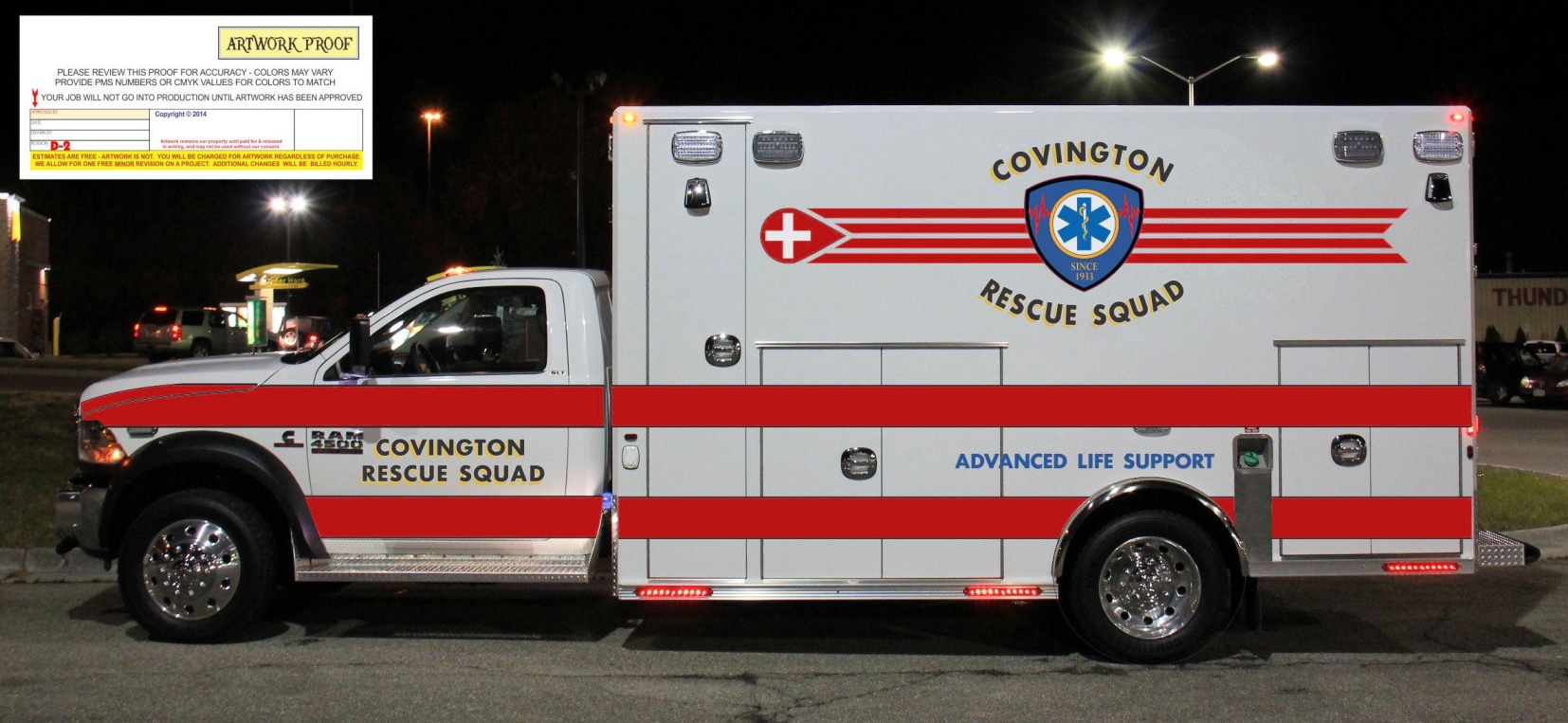 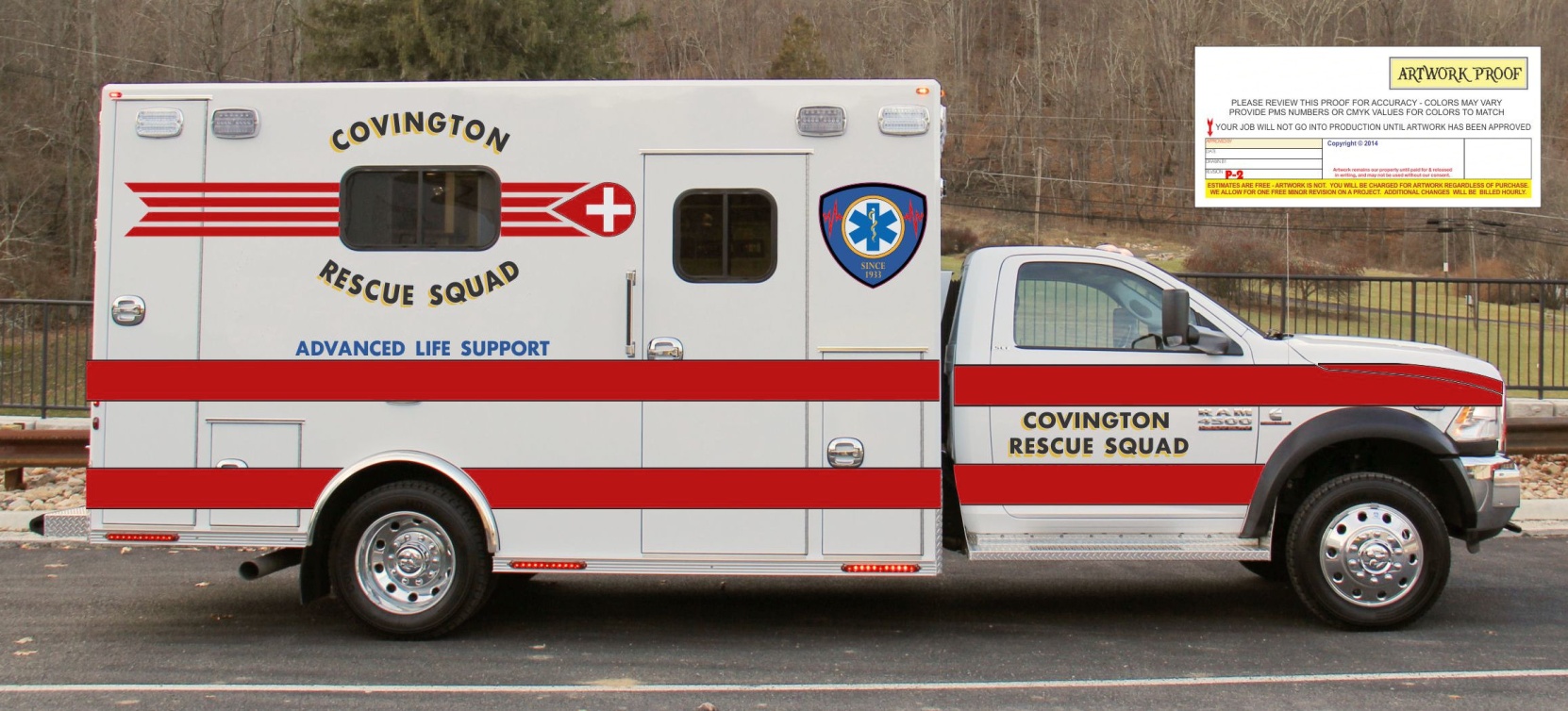 (Driver Side)(Passenger Side)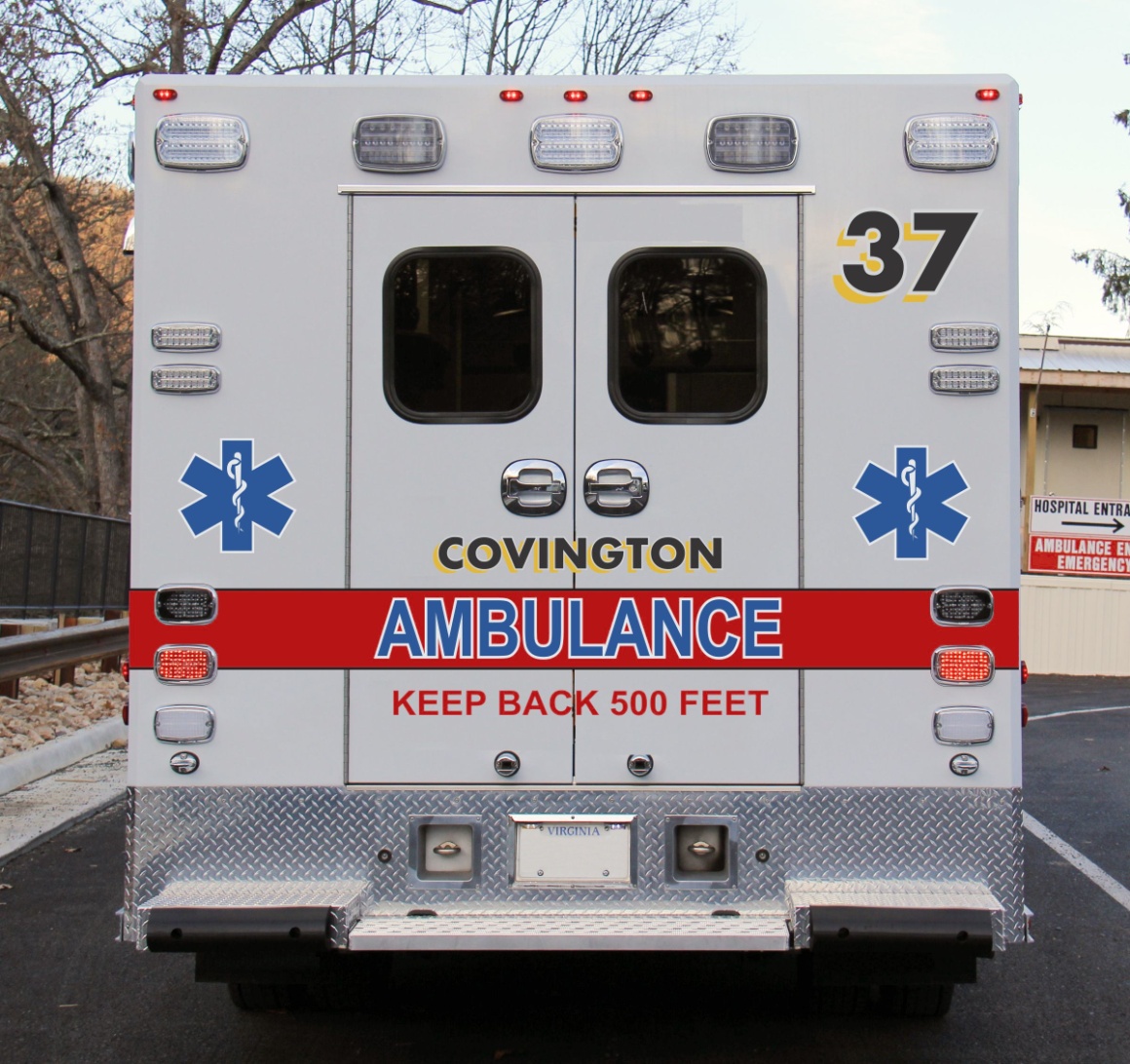 (Rear of Module)All vinyl and lettering MUST meet VA OEMS requirements and be approved by our local inspector or the truck will be rejected. We expect all vinyl logos, lettering, striping, and pin-striping to 100% reflective material. All materials must be rated and warranted for at least 7 years (outdoors) by the vinyl manufacturer.QUALITY ASSURANCEIs your Aluminum body cut, welded and assembled completely by the second stage ambulance builder? Any sub contractor building of the body, even if under exclusive contract to ambulance manufacturer does not qualify for building your own body. Does the ambulance builder build their own body?YES	NOAre the sheets of aluminum for the side, front, and rear skins made of  0.125 gauge aluminum?YES	NOIs the roof of the body made of one single piece seamless 0.125 gauge aluminum?YES	NO
Is the aluminum body FULLY SEAM WELDED on all corners, edges, and around every compartment and entry door?YES	NODoes the ambulance manufacturer use tongue and groove construction techniques for the aluminum body?YES	NOIs the body match our body dimensions; ESPECIALLY that of the body length? The body length shall be 172 inches long. Does your body match that?YES	NODoes the body match our body dimensions for Interior Headroom; specifically does the body have 72” inch headroom as specified?YES	NOAre the body frame members down the side spaced no further apart than 12 inches on centers?YES	NOIs the left wall and the squad bench aisle facing covered or made completely of Stainless Steel?YES	NODoes the ambulance manufacturer belong to and is current member in good standing of the Ford QVM program (regardless of  which chassis is being proposed)?YES	NOHas the ambulance manufacturer filed for any financial protection such as bankruptcy or Chapter 11 within the past 5 years?YES	NOHas the ambulance manufacturer had a major change in ownership or been purchased by another builder or holding group within the past 5 years?YES	NO
Is the paint on the modular body applied in house by the ambulance builder themselves?YES	NOIs the paint warranty for the ambulance body Pro-Rated in any way?YES	NOIs corrosion excluded from or pro-rated in the ambulance body warranty in any way?YES	NOWe are requesting a paint warranty that covers the entire body for 5 Years or 100,000 miles and is non Pro-rated. Does your paint warranty do that?YES	NOWe are requesting that the body also have a Corrosion Warranty that covers all possible corrosion that may occur on the ambulance for a full 5 years or 100,000 miles and is Non Pro-rated. Does your Corrosion warranty match that?YES	NOAre ALL exceptions taken to these specifications explained in the "exceptions and clarifications" section and referenced back to the page and paragraph to which it refers?YES	NODid Offeror include a copy of his specifications modified to our specification requirements for us to evaluate your body with our options?YES	NOAre detailed CAD Drawings of your proposed vehicle included with your proposal?YES	NOHave you or any representative within your organization ever been debarred from submitting proposals on contracts by an agency, public entity/ locality or authority of the Commonwealth of Virginia?YES	NOAre your current service technicians EVT certified?YES	NODoes your nearest service center offer in house mobile repairs?YES	NOIf yes, what, if any are your service per hour fees and travel / emergency fees associated with mobile repair technicians?Cost Per Hour	 Per Mile Service Charge	Where is your nearest service center for handling repairs / services as per RFP requirements?
Address: 	Service Center Capabilities:	__________________________________Where will the ambulance be manufactured? _________________________________What is the expected completion and delivery date of this unit to The City of Covington?Total Cost of Unit As Proposed:   $		____________	
Chassis Make & Year Model: 	
Body Make & Model:	OPTIONAL REQUESTSFRONT HEAVY DUTY GRILLE GUARDThe department wishes to possibly add on a heavy duty grille guard capable of hitting multiple deer without causing any major damage if any at all to the grille guard or chassis. Preferred Grille Guard is a Polished Aluminum Grille Guard with cutouts for the siren speakers, fog lights, and cutouts in bottom for additional air flow. (May be installed by dealer or other certified installer). This grille guard shall replace the OEM bumper and be similar to a “BuckStop.”Price Installed: 	AUXILIARY A/C CONDENSER / COOL BAR We realize that in order for some manufacturers to build a reliable high output air conditioning system that would meet our expectations it may require we add an auxiliary condenser on the front of the module or underneath the unit. Our preference is in a hidden location that will still provide an aesthetic look. However, some manufacturers may not be able to meet this requirement so please provide a price for the most efficient and reliable system you have available as an optionPrice Installed: 	  Description & Information About Proposed System (please include location): __________________________________________________________________________________________________________________________________________________________________________________________________________________________________________________________________________________________________________________________________________________________________________________________EXTEND ALL OR SOME WARRANTIES TO 10 YEARS:The department wishes to possibly extend some or all warranties to 10+ years. Please list each extended warranty below with the price for each. Also include a detailed description or attach a detailed description listing any and all limitations, items not covered, or pro-rations included in the offered warranty. Please include an attached document explaining any pro-rations, limitations, or exclusions expressed in the extended warranty offered in the RFP packet.Warranty & Length: ___________________________  Price: ___________________Warranty & Length: ___________________________  Price: ___________________Warranty & Length: ___________________________  Price: ___________________Warranty & Length: ___________________________  Price: ___________________ADD ON A BACKUP ASSIST SYSTEM:The department wishes to possibly add on a backup assist system to match the rest of our fleet. Please quote the installation and cost of a backup system installed on the truck.Brand & Model: ___________________________  Price: ___________________RequiredCoverage RequiredLimits of Liability 
(Denotes minimums)XWorker’s Compensationand Employers’ Liability;Admitted in VirginiaEmployers’ LiabilityAll States EndorsementVoluntary Compensation EndorsementBest’s Guide Ration-A-VIII orbetter, or its equivalentStatutory Limits of the Commonwealth of VA Yes $100,000/$500,000/$100,000 StatutoryXCommercial General Liability 
General Aggregate 
Products/Completed Operations 
Personal and Advertising Injury 
Fire Legal LiabilityBest’s Guide Rating-A-VIII or 
better, or its equivalent$1,000,000 Each Occurrence$2,000,000$2,000,000$1,000,000$50,000 Per OccurrenceXAutomobile LiabilityOwned, Hired, Borrowed & Non-ownedMotor Carrier Act EndBest’s Guide Rating-A-VIII orbetter, or its equivalent$1,000,000 Combined Single Limit Bodily Injury and Property Damage Each OccurrenceProf. Errors and Omissions 
Best’s Guide Rating-A-VIII or 
better, or its equivalent$1,000,000 Limit Ea. OccurrenceGarage Liability$1,000,000 CSL Ea. OccurrenceGarage Keeper’s Legal LiabilityBest’s Guide Rating-A-VIII or better, or its equivalentMaximum Value of One Vehicle Maximum Value of All Vehicles ContractorXUmbrella LiabilityBest’s Guide Rating-A-VIII or better, or its equivalent.$1,000,000Other Insurance:X“City of Covington, its officers, employees, and agents” named as an additional insured on Auto and General Liability Policies. (This coverage is primary to all other coverage the City may possess and must be shown on the certificate.)X30 day written cancellation notice required, 15 day cancellation notice required for non-payment to City Manager– Ref. Code of Virginia Section 38.2-231. Also, the words “endeavor to” and “failure to mail such notice” clause shall be removed from the cancellation notice.XThe Certificate must state RFP No. and RFP Title.XContractor shall submit Certificate of Insurance within five business days from notification of award.QuantityQuantityDescriptionUnit PriceUnit PriceTotal AmountTotal AmountTotal Amount11Product as described in specifications$$$$$1 (over 5 years)1 (over 5 years)Product as described in specifications$$$$$Additional Price/Quantity BreaksAdditional Price/Quantity BreaksProduct as described in specifications$$$$$Chassis Make Year Model:Chassis Make Year Model:Chassis Make Year Model:Chassis Make Year Model:Chassis Make Year Model:Chassis Make Year Model:Chassis Make Year Model:Body Make Model:Body Make Model:Body Make Model:Body Make Model:Body Make Model:Body Make Model:Body Make Model:Freight/Delivery Charge:Freight/Delivery Charge:Freight/Delivery Charge:Freight/Delivery Charge:Freight/Delivery Charge:Freight/Delivery Charge:Freight/Delivery Charge:Additional OptionsAdditional OptionsAdditional OptionsAdditional OptionsAdditional OptionsAdditional OptionsAdditional OptionsQuantityItem DescriptionItem DescriptionItem DescriptionUnit PriceUnit PriceTotal Amount$$$$$$$$$$$$$$$$$$$$$$$$$$$$$$$$$$$$$$$$$$